浙江大学医学院附属第四医院医共体保安服务采购招标文件采购编号：ZJKP2022YW059G浙江大学医学院附属第四医院医共体浙江开平企业管理咨询有限公司二0二二年四月招标文件目录第一章　采购公告第二章　投标须知和投标须知前附表第三章  招标项目内容及技术要求第四章	开标、评标和定标须知第五章  投标文件的有效性第六章  评标办法第七章  合同主要条款第八章  投标文件部分格式第一章　采购公告浙江开平企业管理咨询有限公司受浙江大学医学院附属第四医院医共体的委托，就浙江大学医学院附属第四医院医共体保安服务进行公开招标采购，欢迎国内合格的供应商参加投标。一、项目基本情况1、采购项目编号：ZJKP2022YW059G2、项目名称：浙江大学医学院附属第四医院医共体保安服务采购3、项目预算：936万元最高限价：936万元4、采购需求：二、投标人的资格要求：1、符合《中华人民共和国政府采购法》第二十二条供应商应当具备的条件；2、具有省级公安行政机关颁发的保安服务许可证；3、投标人自2019年01月01日起到中标公告期结束前无行贿犯罪记录［评标结束后，发放中标通知书前由采购人通过中国裁判文书网（http://wenshu.court.gov.cn/）按照招标文件约定对拟中标（成交）单位及其拟派项目负责人的行贿犯罪记录进行查询，查询结果以网站页面显示内容为准］。4、参加政府采购活动前三年内，在经营活动中没有重大违法记录。投标人无以下不良行为：在公开网站上能查到的被财政部或浙江省财政厅处理（或处罚）而处于暂停政府采购资格期的或处于暂停承接业务资格期的；或被国家级、浙江省级、义乌市级行业主管部门处罚处于暂停承接业务资格期的；或被义乌市政府采购监管部门列入不良行为还在公示期内的或者处于暂停政府采购资格期的；或被“信用中国”（www.creditchina.gov.cn）、中国政府采购网（www.ccgp.gov.cn）列入失信被执行人、重大税收违法案件当事人名单、政府采购严重违法失信行为记录名单的。5、根据《关于在全市公共资源交易活动中应用报告的通知》（义行服管【2017】17号）规定，综合信用等级为D、E类的投标人，不得参与本项目投标（以采购人或委托的代理机构在投标截止时间查询为准）。6、本项目不允许联合体投标。7、公益一类事业单位不属于政府购买服务的承接主体，不得参与承接购买服务。8、落实政府采购政策需满足的资格要求：本项目专门面向中小企业采购，中小企业是指满足《政府采购促进中小企业发展管理办法》（财库〔2020〕46号）规定的企业；本项目采购标的所属行业是“租赁和商务服务业”。三、招标文件获取时间和方式：1、时间：投标方可在采购文件公告期内获取采购文件，采购文件获取截止时间之后至投标截止前潜在供应商仍可获取招标文件，如对招标文件有疑问的，答疑时间按招标文件规定执行。获取招标文件：免费）。2、地点：浙江政府采购网（http://zfcg.czt.zj.gov.cn/）3、方式：投标方请在浙江政府采购网上登陆并依照要求免费获取招标文件。四、投标截止时间及地点：1、提交投标文件截止时间：2022年5月7日上午9:30（北京时间）2、投标地点：登陆政采云账号，并上传电子加密标书至“政采云”平台，逾期或未上传成功的将导致无法投标或投标无效。3、开标时间：2022年5月7日上午9:30；4、开标地点：义乌市望道路300号行政服务中心四楼电子开标室。5、开标时间后1小时内（2022年5月7日上午10:30前）供应商可以登录“政采云”平台，用“项目采购-开标评标”功能进行解密投标文件。备注：为确保采购项目顺利实施，避免因政采云上电子投标文件解密失败导致投标方投标无效，投标方可在2022年5月7日上午9:30前将在政采云平台上最后生成的具备电子签章的备份加密投标文件（文件名后缀为备份文件四字的首字母）以电子邮件方式传送至浙江开平企业管理咨询有限公司邮箱（zjkpemc@vip.163.com），传送的备份电子投标文件需打包压缩并加密，加密密码由投标方自行保管，如政采云上电子投标文件出现解密失败情况（开标当日9:30-10:30期间进行解密），投标方可按照自身意愿确认是否同意提供加密密码解密传送至浙江开平企业管理咨询有限公司邮箱（zjkpemc@vip.163.com）的备份文件，并以备份文件作为替代电子投标文件，如投标方未按照规定时间（2022年5月7日上午9:30前）及要求提供有效备份文件，同时政采云上投标文件解密失败的，将导致投标无效。投标方无需在开标当天，到达开标现场对电子投标文件进行解密。五、公告期限：自本公告发布之日起至第6个工作日24时。六、其他补充事宜1、答疑与澄清：投标人如认为招标文件表述不清晰、存在歧视性、排他性或者其他违法内容的，可以自收到采购文件之日（采购文件获取截止日之后收到采购文件的，以采购文件获取截止日为准）或者采购文件公告期限届满之日（为本公告发布后的第6个工作日）起7个工作日内，以书面递交或传真形式要求招标方作出书面解释、澄清或者向招标方提出书面质疑；本项目不组织答疑会；招标方的答疑内容和书面澄清（更正）文件是招标文件的组成部分，无论是招标方根据需要主动对招标文件进行必要澄清（更正），或是根据投标人的要求对招标文件做出澄清（更正），招标方的答疑内容（招标文件内容如有需修改的）和澄清（更正）文件均会在浙江省政府采购网( http://zfcg.czt.zj.gov.cn/ )上统一以公告的形式发布，供应商在投标截止时间前应充分关注该网上发布的信息，如因供应商未及时关注网上发布的信息而导致的一切投标后果由供应商自行承担。2、投标保证金：无3、投标与开标注意事项：①本项目实行网上投标，获取文件后供应商即可参投，投标方在投标截止时间之前上传电子投标文件。供应商参与投标，需自行承担投标一切费用。②标前准备：各供应商应在开标前确保成为浙江省政府采购网正式注册入库供应商，并完成CA数字证书办理。【办理流程详见电子投标工具链接，（目前“政采云”平台仅支持浙江汇信或天谷CA锁，个体工商户投标仅支持浙江汇信CA锁），申领操作流程】。因未注册入库、未办理CA数字证书等原因造成无法投标或投标失败等后果由供应商自行承担。③投标文件制作：投标人通过“政采云”平台电子投标工具制作投标文件，电子投标工具请供应商自行前往浙江省政府采购网下载并安装，投标文件制作具体流程详见“政采云供应商项目采购-电子招投标操作指南”（请投标供应商登录政采云平台政府采购电子卖场后，点击链接https://service.zcygov.cn/#/knowledges/CW1EtGwBFdiHxlNd6I3m/6IMVAG0BFdiHxlNdQ8Na）以获取最新操作指南。4、资格审查：本项目无需报名，供应商可直接参投。供应商资格采用资格后审方式由评标委员会进行审查。七、对本次招标提出询问、质疑、投诉，请按以下方式联系：1、采购人信息名    称：浙江大学医学院附属第四医院医共体地     址：义乌市商城大道N1号项目联系人：吴巧玲项目联系方式：0579-89935103质疑联系人：吴巧玲质疑联系方式：0579-899351032、采购代理机构信息名    称：浙江开平企业管理咨询有限公司 　　　　　　　　　　　地    址：义乌市雪峰西路968号科创园科技大楼B区4楼 　   传    真：0579-85321521  　项目联系人（询问）：徐玲英 　   　　　　　　　　　　　项目联系方式（询问）：0579—85328516、85317081 质疑联系人：赵棋明质疑联系方式：0579-853170813、同级政府采购监督管理部门名  称：义乌市财政局地  址：义乌市望道路300号5楼联系人：骆筱青监督投诉电话：0579—89915058第二章　投标须知和投标须知前附表投标须知前附表注：投标人须知前附表内容与本招标文件后述内容不一致的，以投标须知前附表为准。投标须知一、说明1、适用范围1.1 本招标文件仅适用于本次招标采购所叙述的货物和服务项目。2、定义2.1采购人：系指浙江大学医学院附属第四医院医共体（含：浙江大学医学院附属第四医院、医共体廿三里院区、医共体福田院区）。2.2招标代理机构：系指浙江开平企业管理咨询有限公司。2.3投标人：系指符合采购公告要求的投标供应商。2.4服务：系指招标文件规定投标人须承担的劳务及其它类似的服务。2.5货物：系指按招标文件规定投标人须向采购人提供的一切材料、货物、机械、仪器仪表、工具及其它有关技术资料和文字材料。2.6甲方：即采购人，在招投标阶段称为采购人，在签订和执行合同阶段称为甲方。2.7乙方：在招投标阶段称为投标人，中标后在签订和执行合同阶段称为乙方。2.8“原产地”是指货物开采、生长或生产、或提供有关服务的来源地。2.9中小企业（含中型、小型、微型）：符合中小企业划分标准（工信部联企业[2011]300号）的企业。2.10监狱企业：是指由司法部认定的为罪犯、戒毒人员提供生产项目和劳动对象，且全部产权属于司法部监狱管理局、戒毒管理局、直属煤矿管理局，各省、自治区、直辖市监狱管理局、戒毒管理局，各地（设区的市）监狱、强制隔离戒毒所、戒毒康复所，以及新疆生产建设兵团监狱管理局、戒毒管理局的企业。2.11残疾人福利性单位：符合《财政部、民政部、中国残疾人联合会关于促进残疾人就业政府采购政策的通知》（财库〔2017〕141号）的规定单位。2.12 “★”标记系指必须满足不能负偏离或必须应答的条款。3、合格的投标人3.1符合《中华人民共和国政府采购法》第二十二条供应商应当具备的条件；3.2投标人自2019年01月01日起到中标公告期结束前无行贿犯罪记录［评标结束后，发放中标通知书前由采购人通过中国裁判文书网（http://wenshu.court.gov.cn/）按照招标文件约定对拟中标（成交）单位及其拟派项目负责人的行贿犯罪记录进行查询，查询结果以网站页面显示内容为准］；3.3参加政府采购活动前三年内，在经营活动中没有重大违法记录。投标人无以下不良行为：在公开网站上能查到的被财政部或浙江省财政厅处理（或处罚）而处于暂停政府采购资格期的或处于暂停承接业务资格期的；或被国家级、浙江省级、义乌市级行业主管部门处罚处于暂停承接业务资格期的；或被义乌市政府采购监管部门列入不良行为还在公告期内的或者处于暂停政府采购资格期的；或被“信用中国”（www.creditchina.gov.cn）、中国政府采购网（www.ccgp.gov.cn）列入失信被执行人、重大税收违法案件当事人名单、政府采购严重违法失信行为记录名单的。3.4根据《关于在全市公共资源交易活动中应用报告的通知》（义行服管【2017】17号）规定，综合信用等级为D、E类的投标人，不得参与本项目投标（以采购人或委托的代理机构在投标截止时间查询为准）。3.5符合采购公告中要求的条件。4、保证4.1投标单位应保证所提交给招标机构和采购人的资料和数据是真实的。5、招标投标费用5.1不论投标过程中的作法和结果如何，投标人应承担所有与投标有关的全部费用。采购人和采购代理机构在任何情况下均无义务和责任承担上述这些费用。6、现场勘察 6.1采购方不统一组织投标方前往项目实施场地踏勘，根据项目实际投标需求，投标方可自行前往项目实施场地进行现场探勘，以获取编制投标文件所需资料，如投标方因未现场踏勘原因导致投标文件出现错误或遗漏的，由投标方自行承担责任。6.2投标人在考察过程中发生的各类事件及所发生的各项费用，均由投标人自行承担。采购人和代理机构概不负责。6.3采购人向投标人提供的有关现场的数据和资料，是采购人现有的能被投标人利用的资料，采购人对投标人据此做出的任何推论、理解和结论不负责任。6.4现场踏勘完毕，将认为投标人己了解现场情况，并充分理解了为之所承担的风险、义务和责任。7、联合体投标本项目不允许转包与分包，不接受联合体投标。二、招标文件8、招标文件的组成8.1招标文件包括下列内容：第一章  采购公告第二章  投标须知和投标须知前附表第三章  招标项目要求第四章  开标、评标和定标第五章  投标文件的有效性第六章  评标办法第七章  合同主要条款第八章  投标文件部分格式8.2除8.1内容外，采购人在提交投标文件截止时间前，以公告形式发出的对招标文件的澄清或修改内容，均为招标文件的组成部分，对采购人和投标人起约束作用。    8.3上述所列8.1及8.2条内容均以公告内容为准，采购人（招标代理机构）的任何工作人员对投标人所作的任何口头解释、介绍、答复，对采购人和投标人无任何约束力。8.4投标人应认真阅读投标须知、合同条件、规定格式、项目要求、报价要求等招标文件所有的内容。如果投标人的投标文件不能符合招标文件的要求，责任由投标人自负。实质上不响应招标文件要求的投标文件将被拒绝。8.5招标方在政采云系统上设定的内容与招标文件的内容不一致的，以招标文件的内容为准。9、招标文件的澄清9.1投标人若对招标文件有任何疑问，应于前附表规定的时间以书面形式送（传真）至浙江开平企业管理咨询有限公司（义乌市雪峰西路968号科创园科技大楼B区4楼）向采购人和代理机构提出。9.2无论是采购方根据需要主动对招标文件进行必要澄清，或是根据投标人的要求对招标文件做出澄清，采购方的澄清文件会在浙江省政府采购网(http://zfcg.czt.zj.gov.cn/)上统一以公告的形式发布，同时政采云系统会向所有已按招标文件规定方式获取招标文件的潜在供应商发送更正提醒信息，潜在供应商请自行到浙江省政府采网上下载澄清（更正）文件，如因供应商未及时关注网上发布的信息而导致的一切投标后果由供应商自行承担。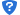 9.3投标人在前附表规定时间未提交疑问的，视作默认对本次招标过程中招标文件无异议，采购人对其提出的问题可以不作解释。9.4招标文件澄清、修改、补充等内容均以公告形式明确的内容为准。当招标文件、招标文件的澄清、修改、补充等在同一内容的表述上不一致时，以最后发出的公告文件为准。9.5采购人及招标代理机构工作人员向投标人所作的任何口头答复或电话通知一律无效。9.6投标人应仔细阅读和检查招标文件的全部内容。如发现缺页或附件不全，应及时向采购人提出，以便补齐。如有疑问，应在投标人须知前附表规定的方式及时间前以书面或传真形式要求澄清问题的文件，要求采购人对招标文件予以澄清。否则，由此引起的损失由投标人自己承担。三、投标文件10、投标文件的语言及度量衡单位10.1投标文件和与投标有关的所有文件均应使用中文。10.2除工程规范另有规定外，投标文件使用的度量衡单位，均采用中华人民共和国法定计量单位。11、对投标文件的要求    11.1投标人应仔细阅读招标文件，了解招标文件的要求，在完全了解招标项目的要求后，编制投标文件。11.2编制投标文件时，投标人对招标文件中的要求须逐项逐条作出实质性回答，若有偏离的均应在规范偏离表中提出。顺序编号清楚，可用描述性文字及说明材料（说明材料必须加盖电子签章）。11.3 在招标文件对商务技术要求中，投标人必须充分应答和满足用户的强制性的需求，如“★”等，否则将导致废标。11.4投标人应提供说明其拟提供的合格性及符合招标文件规定的文件，作为其投标文件的一部分。11.5编制的投标文件对招标文件中有关条款未提出异议的，均被视为接受和同意。12、投标文件的组成12.1 招标文件“投标文件部分格式”所列的内容、格式及其投标人认为有必要提供的其他文件。★12.2 递交的投标文件应分为资格响应文件、商务技术响应文件和报价响应文件，资格响应文件、商务技术响应文件为除报价响应文件外的所有内容，电子投标文件中所有加盖公章均采用CA签章。资格响应文件、商务技术响应文件不得含投标报价。12.3资格响应文件：应包括下列内容（并不仅限于以下）：(复印件需加盖电子签章，提供的所有证书应在有效期内，逾期的无效)（1）投标单位情况介绍；（2）有效的营业执照副本复印件；（3）法定代表人资格申明书、法定代表人身份证复印件；（4）授权委托书、授权代表身份证复印件；（适用于授权代表参与投标会）（5）有效的保安服务许可证。★（6）中小企业声明函｛符合中小微企业有关政策的投标人需提供本项材料。投标人应根据《工业和信息化部、国家统计局、国家发展和改革委员会、财政部关于印发中小企业划型标准规定的通知》（工信部联企业〔2011〕300号）规定的划分标准,填报企业规模类型。投标人也可在国务院客户端或工业和信息化部网站上，使用中小企业规模类型自测小程序识别企业规模类型。｝（7）省级及以上监狱管理局、戒毒管理局（含新疆生产建设兵团）出具的属于监狱企业的文件扫描件加盖电子签章（符合监狱企业有关政策的投标人需提供本项材料）；（8）残疾人福利性单位声明函（如有）（符合残疾人福利性单位有关政策的投标人需提供本项材料）12.4商务技术响应文件:应包括下列内容（并不仅限于以下）：(复印件需加盖电子签章，提供的所有证书应在有效期内，逾期的无效)安保详细方案；内部管理制度；拟投入人员情况；服务质量承诺书；拟投入设备配置情况；保安服务奖励机制方案保安工龄补贴方案保安特殊岗位补贴方案业绩材料；义乌市政府采购项目投标承诺书；投标人认为须提供的其他资料。12.5报价响应文件：应包括下列内容（并不仅限于以下）：（1）投标函；（2）报价一览表；（3）其他投标人认为须提供的资料。13、投标人资格的有关说明资料13.1投标人应提交说明其有资格参加投标和中标后有能力履行合同的文件，并作为其投标文件的一部分。13.2 投标人提交的合格性的说明文件应使采购人满意，投标人在投标时应是符合条件的投标人。14、报价要求14.1投标人应根据国家的有关规定和招标文件要求并结合企业的实际情况进行报价。报价以人民币为结算货币，投标报价包括（1）职工工资、劳保福利费（伙食补助、五险参保、劳保用品费、节假日加班费等）；（2）工作所需的服装费、装备费、劳保用品费及材料购置费等其他日常所需费用。（3）利润、税费、管理费、完成本项目的其它费用和政策性文件规定及合同包含的所有风险（包括保安身体状况造成的风险）、责任等各项应有费用，如有漏项，视同已包含在其总项目报价中，合同总价不做调整。14.2投标文件报价出现前后不一致的，按照下列规定修正：（一）投标文件中开标一览表（报价表）内容与投标文件中相应内容不一致的，以开标一览表（报价表）为准；（二）大写金额和小写金额不一致的，以大写金额为准；（三）单价金额小数点或者百分比有明显错位的，以开标一览表的总价为准，并修改单价；（四）总价金额与按单价汇总金额不一致的，以单价金额计算结果为准。同时出现两种以上不一致的，按照前款规定的顺序修正。修正后的报价由投标人法定代表人或其授权代表确认后产生约束力，投标人不确认的，其投标无效。14.3中标后，中标人所填写的单价在合同实施期间不因市场变化因素而变动；投标人在计算报价时应考虑一定的风险系数。14.4投标人应按招标文件规定的报价格式进行投标报价。投标人对每项服务只允许有一个报价，采购人不接受任何有选择性的报价。14.5采购人不接受低于成本的投标报价，也不接受招标项目范围内的捐赠。14.6投标人按照上述要求编制投标报价。一旦确认某一投标人中标，除合同规定的可调整内容外，中标人不得要求追加任何费用。14.7须由中标单位开具正式发票。14.8招标文件中规定由投标人承担并支付的相关费用在投标报价时应一并考虑。14.9投标人应按招标文件以及规定的格式及内容填写报价等相关表格。对没有填报的费用，招标人将不予支付，并认为此项费用已包含在投标总价中。14.10对同一种货物或工作内容只允许有一个报价，有选择的报价将不予接受。14.11在施工中出现任何安全事故由投标人负全责。15、投标文件格式15.1投标文件须包括本须知第12条中规定的全部内容，投标人不按招标文件的要求提供的投标文件和资料将视为没有对招标文件作实质性响应，其投标将被拒绝，其风险由投标人自行承担。15.2投标人提交的投标文件应当使用招标文件所提供的投标文件格式，表格格式在不改变格式内容的情况下可自行制作。在所提供表格格式之外，投标人可以增加自行设计的表格及内容，以便更细致全面的说明其能力。16、投标文件编制要求16.1投标人应根据电子投标操作指南按本招标文件规定的格式和顺序编制电子投标文件并进行关联定位。16.2由于未按招标文件的规定要求编制投标文件，导致评审小组作出的对投标方的误判，责任由投标方自己承担。17、投标保证金：无18、投标人发生下列情况之一时，将按失信行为上报义乌市信用管理部门：（1）投标人在规定的投标有效期内撤回投标或放弃中标的；（2）有意串标或提供虚假材料者的；（3）中标人在收到中标通知书后，因自身原因不能在投标有效期内和采购人签订合同。（4）中标人未在规定时间缴纳招标代理费的。（5）中标供应商在标后履约过程中未按合同约定的期限和要求履约的。（6）因中标供应商原因在标后履约过程中擅自终止合同的。（7）不符合招标文件要求的其他失信行为。19、采购代理服务费19.1采购代理服务费：具体详见下表。19.2采购代理服务费在领取中标通知书时由中标人缴纳，可用银行汇票、电汇、银行本票、现金等方式支付，未按规定时间缴纳代理服务费的，将按失信行为上报义乌市信用管理部门。采购代理服务费收款人：浙江开平企业管理咨询有限公司账    号：33001676248059000088开户银行：义乌市建行乐园分理处注：缴纳凭证应注明“采购代理服务费”字样。20、投标有效期	20.1 投标文件从开标之日起，投标有效期为60天。20.2 特殊情况下，在原投标有效期截止之前，采购人可要求投标人同意延长有效期，这种要求与答复均应以书面形式提交。四、投标文件的递交21、电子投标文件上传的地点和截止时间供应商应于2022年5月7日上午09：30前在“政采云”平台上自行加密上传电子投标文件，逾期上传或未按要求上传的投标文件将予以拒收。22、迟交的投标文件招标方在规定的投标截止时间以后“政采云”平台将不接收投标文件。23、投标文件解密开标时间后1小时内（2022年5月7日上午10:30前）供应商可以登录“政采云”平台，用“项目采购-开标评标”功能进行解密投标文件。若供应商在规定时间内（2022年5月7日上午10:30前）无法解密或解密失败，将导致投标无效或失败。备注：为确保采购项目顺利实施，避免因政采云上电子投标文件解密失败导致投标方投标无效，投标方可在2022年5月7日上午09:30前将在政采云平台上最后生成的具备电子签章的备份加密投标文件（文件名后缀为备份文件四字的首字母）以电子邮件方式传送至浙江开平企业管理咨询有限公司邮箱（zjkpemc@vip.163.com），传送的备份电子投标文件需打包压缩并加密，加密密码由投标方自行保管，如政采云上电子投标文件出现解密失败情况（开标当日09:30-10:30期间进行解密），投标方可按照自身意愿确认是否同意提供加密密码解密传送至浙江开平企业管理咨询有限公司邮箱（zjkpemc@vip.163.com）的备份文件，并以备份文件作为替代电子投标文件，如投标方未按照规定时间（2022年5月7日上午09：30前）及要求提供有效备份文件，同时政采云上投标文件解密失败的，将导致投标无效。24、投标文件的补充、修改与撤回24.1投标人在提交投标文件以后，在规定的投标截止时间之前，可以重新补充修改或撤回已上传的投标文件，补充、修改的内容为投标文件的组成部分。24.2在投标截止时间之后，投标人不得对其投标做任何修改。24.3从投标截止时间至投标人在投标书格式中确定的投标有效期期满这段时间内，投标人不得撤回其投标。五、其它25、本招标文件解释权归采购人。   招标项目内容及技术要求一、项目简介本次招标的服务内容是浙江大学医学院附属第四医院医共体安保服务，要求投标人具有科学合理的组织结构、严格的管理细则和岗位责任制度，能为招标人提供完善的保安服务和保障管理能力。需要投标人在购买招标文件后自行组织现场踏勘，详细了解医院具体情况：如：建构筑物分布、面积、走向、空间位置；医院各功能区的分布及人员流量、日常工作秩序等。在此基础上，并结合招标人的基本需求，凭借各投标人管理服务的体系和类似服务的经验，构建科学合理、组织结构精简高效、管理手段先进、适合招标人具体情况，并能良好运作的保安服务体系。二、保安服务内容1.认真执行医院安全管理等方面的规章制度，确保医院医疗、教学、科研和生活正常有序的进行。2.做好医院门卫的日常管理和服务，执行医院门卫管理制度，协助保证医院门口交通安全、畅通、有序，维护正常的交通秩序，做好医院的交通管理、物资出入管理、院内废弃品管理。3.车辆（含非机动车辆）疏导和停放管理，车辆停放整齐有序，保证消防通道、急救通道畅通。4.执行医院防疫、守卫及巡逻等任务。保安员应熟悉医院内各科室、部门的所在位置分布情况；认真执行来院就诊人员的防疫工作。管理区域内重点部位治安巡逻、检查；确保防火门关闭。5.预防违法犯罪案件的发生，及时发现安全隐患和制止医院内的各种违法犯罪活动及治安灾害事故的发生；执勤过程中，发现不安全因素或隐患，要及时向保卫科报告，在条件许可的情况下，要及时采取临时性措施，以确保安全。6.维护医院良好的医疗服务秩序（防小偷、医托、票贩子、黄鱼车等），驱赶进入医院张贴广告、发放资料的人员，驱赶小贩；协助医院作好陪护管理。协助医院做好轮椅归位管理，负责急诊电动转运车辆的管理和须乘坐电动车辆患者的运载。7.配合公安部门作好安全防范工作，做好医院重点要害部位的守护工作，及时发现或抓获违法、犯罪嫌疑人员。8.消控中心值班人员要求具备消控证书，做好值班工作和应急处理，24小时执勤。9.微型消防站值班人员要求具备消控证书，做好值班工作和应急处理，为全院防火防盗巡逻（每2小时对换岗位，巡逻间隔不超过2小时）。10.做好医院各项大型活动的警卫和现场秩序维护等安全保卫工作，及时妥善处置医疗纠纷及医疗安全等突发事件，保护医护人员的人身安全和医院的财产安全，完成采购人交办的其他任务。11.做好医院临时性安排的应急保卫工作。三、岗位需求（须体现在保安服务工作方案中）★1.浙江大学医学院附属第四医院医共体总价包干方式外包保安服务。★2.项目岗位要求：（1）除中队长岗位为每周六日在岗，其余岗位均为每周七日在岗。（2）安保服务排班为：白班岗位在岗时段（7：00-19：00），晚班岗位在岗时段（19：00-7：00）。（3）每位保安队员每天上班时间不得超过12小时，且符合国家法律规定。（4）中标单位按上述岗位要求，自行排班，确定保安人数。（5）中标单位不得缺岗，一人一岗，严禁一人多岗。（6）因医院业务发展或管理变化需要，医院可随时进行岗位调整。（7）费用结算以在岗岗位数和实际服务情况按实考核结算。项目岗位设置如下：本次招标共需100岗，其中：a.浙江大学医学院附属第四医院84岗（白班60岗，夜班24岗）；b.医共体廿三里院区8岗（白班6岗，夜班2岗）；c.医共体福田院区8岗（白班6岗，夜班2岗）。（1）浙江大学医学院附属第四医院岗位需求如下：（2）医共体廿三里院区需求如下：（3）医共体福田院区需求如下：四、普通保安人员的基本条件1.热爱中国共产党，拥护社会主义制度。遵纪守法，有较强的法制观念。2.招聘的保安要具备吃苦耐劳、工作认真仔细、能满足医院岗位要求、身体健康且新入职保安人员年龄原则上不高于50周岁，部分条件优秀保安人员经医院保卫科审核同意后其年龄要求可适当放宽，并具有保安的专业气质，无犯罪记录的。3.派驻采购人之前必须100%经过岗前培训合格，并取得国家或政府相关部门颁发的保安员资格证后才可上岗。4.认真执行安保公司的有关规定和采购人有关规章制度。5.保安队长有三级医院管理经验，需提供履历表及证明（格式自拟），具有较好的沟通能力，能与医院进行良好沟通和密切合作。6.保安队伍中退伍军人比例占20%。五、特勤人员的基本条件1.热爱中国共产党，拥护社会主义制度。遵纪守法，有较强的法制观念。2.招聘的保安要品行端正，作风正派，初中及以上文化水平，身体健康，五官端正，身高1.78以上且新入职保安人员年龄原则上不高于35周岁，部分条件优秀保安人员经医院保卫科审核同意后其年龄要求可适当放宽，并具有保安的专业气质，无犯罪记录的。3.派驻采购人之前必须100%经过岗前培训合格，并取得国家或政府相关部门颁发的保安员资格证后才可上岗。4.认真执行安保公司的有关规定和采购人有关规章制度。六、保安服务工作职责要求（一）管理人员岗位职责要求 1.中队长（副中队长）：代表公司全面负责保安队伍的日常管理事务，严格保安队伍纪律管理，奖优罚劣；承担保安违规违纪的连带责任；实行人性化管理，关心队员疾苦，掌握队员的思想动态，充分调动队员的积极性，努力保证队伍稳定；传达落实医院的服务要求与管理规定，组织实施并不断完善医院安全保卫整体方案；结合医院的发展实际情况，适时作出岗位调整，完善各岗位职责；有针对性地开展安全教育和提示；定期向医院保卫科汇报工作开展情况及治安信息，重大情况及时报告；配合院方对院内违规事件的处理；组织开展保安业务培训和预案演练，制定院内重大活动的安全保卫方案；建立健全录用保安人员档案资料。接受院方和公司的双重管理。需保持24小时*7天手机畅通，必要时，随时到院处理与安保相关事项。 2.小队长（班长）：数量按不少于岗位数的1/15设置（具体为：a.白班6人，门诊兼住院部入口1人，行政楼兼北一门1人，5号楼1人，急诊兼消控1人、东门兼车管1人、住院部兼6、7号楼北二门1人；b.夜班2人）。对小队长及班长要定期考核，专门培训，根据需要在医院周边安排住宿。以身作则，吃苦在先，讲求奉献；贯彻落实医院任务要求与保安队长的工作安全，组织实施医院安全保卫整体方案；负责安排保安的日常工作，参与保安执勤，增援重点岗位；督促检查在岗人员履行岗位职责情况，纠正队员违规违纪行为；坚持讲评，不流于形式，形成良好的队风；处理各岗位的突发事件，重大情况及时报告医院保卫科；妥善保管好医院提供的设备器材，严格设备交接班制度；组织指挥保安队员做好医院重大活动的安全保卫与秩序保障工作；将各岗位的执勤情况汇总记录。有类似工作经验，能带教新进院保安人员。（二）保安人员岗位职责要求1.治安管理：1.1.综合管理：保安负责院内的各项治安管理工作，24小时不间断在全院范围进行巡逻、制定24小时定线和变线巡逻路线，保证巡逻到位，确保安全。对院内治安监控设备全面监视，发现问题及时处理。1.2.医疗秩序维护：保持良好的秩序，医院对就医环境有较高要求，特别是就诊高峰期，维持各个窗口、候诊区域、就诊区域的秩序，让病员自觉遵守先来后到，按次序排队，保证秩序井然。1.3.防疫工作：检查来院患者的健康码、测量体温、督促戴口罩及时提醒；遇到红黄码和发热病人及时等护送到发热门诊。1.4.安全防范工作：医院人员往来复杂，各种犯罪分子可能混在其中，就诊人员一般都带有现金，防范小偷是医院安保工作的重点之一，就诊高峰时段要加强保安人员巡逻力度，特别是要时刻防范和驱逐各种医托趁机行骗，保安应配合有关部门打击小偷、医托和号贩子。1.5.保护医院财产和医护人员的人身安全：随着人们对生命越来越重视，各种医患纠纷经常发生，个别不理智的患者家属，甚至对医护人员进行人身攻击，因此必须保护医护人员的安全，将事态发生的火苗熄灭在萌芽状态，做好必要的劝解说服工作。1.6.发现潜在隐患：发现和排除各种不安全因素，及时处置各种违法犯罪行为；听从班长工作安排与指挥调度，善于发现，分析处理各种事故隐患和突发事件；配合医院保卫科和相关科室处理各类纠纷和治安案件，配合医院对违规事件的调查，协助公安机关对案件的排查。2.门卫管理：严格人员，车辆，物资进出管理；按时立岗，礼貌待人，树立良好的窗口形象；对携物出门实行出门证验审制度，防止财务流失；与各岗位互通信息；值班室无闲杂人员滞留，保持室内外环境整洁卫生，门前卫生三包；完成医院交办的其他事项。3.车辆管理（包括机动车和非机动车）：3.1.保安人员要协助车辆管理，确保120急救车，医院公务车辆、员工班车和医院物品运送车辆进出畅通，保障绿色通道畅通。3.2.凡装有易燃、易爆、剧毒物品或有污染性物品的车辆严禁驶入医院内，禁止漏水、漏油车辆出入医院。3.3.保证消防通道、车辆通道、120急救通道24小时畅通无阻。3.4.监控岗位要进行实时监视，发现可疑人员通知巡逻岗进行布控，并加强防范巡视，减少或避免车辆被盗事件的发生。3.5.协助医院车辆管理，确保院内道路畅通，非机动车辆有序停放于医院指定区域。与停车管理公司做好工作协调和沟通。3.6.监控岗位要进行实时监视，每月检查、发现异常及时上报。发现可疑人员通知巡逻岗进行布控，并加强防范巡视，减少或避免车辆被盗事件的发生。4.区域守护：熟悉守护区域的情况特点，定点守卫与区域巡查相结合；掌握消防栓，灭火器等安全位置，性能和使用方法；听从班长工作安排与指挥调度，及时处置突发事件；维护责任区域公共秩序，发现可疑人员主动盘问，发现违规行为，大胆管理，主动干预，发现异常及安全隐患，立即采取措施并报告，制止暴力事件，有效处置各种违法犯罪行为；保持岗亭卫生整洁，无闲杂人员滞留。5.机动巡逻：根据不同情况，灵活执行相应的巡逻方案；加强对重点区域，要害部位安全巡查，巡更采点不流于形式，并与监控室保持联动；协助各岗位开展医院秩序维护和交通秩序管理工作；开展安全防范；如实记录汇报巡逻记录。6.消防管理：6.1.微型消防站必须具备《消防控制室人员培训资格证》，持证上岗，严格遵守《消控中心工作制度》。6.2.消防监控联动中心实行24小时双岗值班制，有详细的值班记录和消防设施巡查记录。6.3.平时实行不间断巡视，对防火重点部位，消防通道等进行重点检查，发现火灾隐患，立即报告医院保卫科并设法消除。6.4.定期对消防灭火设施设备进行检查，每两周一次，有记录，检查灭火器是否过期失效，压力等是否有效，灭火器过期前2个月及时上报保卫科。消火栓、应急指示灯等消防设施是否完好。如有损坏或过期失效立即通知医院总务科修理、调换。6.5.做好所有安保、消防设施的日常清洁、保养、保管工作，发现有人擅自动用消防设施的，应及时制止并报告。6.6.积极开展防火宣传教育，原则上每两小时必须有一次进入每一个病房，对违规用电、用火现象及时阻止，建立健全防火责任制和岗位责任制，制定消防应急预案。6.7.加强消防演练，积极组织保安人员参加消防演练，正确使用消防器材，熟知医院突发事件应急预案，一旦发生火灾，能冷静处理，按预案进行火灾报警，人员疏散，组织扑救，抢救物资等工作。6.8.保安人员兼任医院的义务消防队员，所有队员有参加灭火抢险的义务，列入微型消防站的人员，要积极响应例行的拉动演练，及时总结问题，不断持续改进，严格遵守医院主管单位的相关要求。7.安检管理：7.1.负责安检设备及人员的管理。7.2.检查来院人员的包及时提醒过安检机。检查是否有违禁物品。将违禁品送到医院**室暂存，让患者及时认领。安检员无法处理的要及时呼叫医院**室处理。8.政治保卫：医院重大活动安全警戒与秩序保障；配合做好重大事件的政治保卫工作。 9.突发事件处理：医院突发事件处置，灾害预防，火灾扑救，发现和制止医院暴力事件，随时准备提供紧急救助。10.安全教育：医院内部安全隐患检查，排除及上报；违规纠正；有针对性地开展安全教育和提示。11.临时替换人员到岗要求：保安人员工作不到位，被辞退后，或员工辞职，替换保安人员须保证在5天内补充。保卫科检查岗位发现某岗位连续缺岗10天或一个月内平均缺岗超过10天，甲方有权终止合同，并按照缺岗天数双倍罚没缺岗人员服务费，春节等重大节假日，由乙方提出申请，甲方同意后，可以延长替换人员到岗考核时间。12.任何一位保安人员的月工资不得低于义乌市最低月工资标准。13.承诺按照报价中的实发工资金额发放保安人员工资，如存在克扣保安人员工资情况的，采购人有权对供应商进行处罚，并从服务费中扣除处罚金。出现3次克扣保安人员工资的（以甲方现场抽查为主），甲方有权单方解除合同。15其他应由保安人员完成的职责：配合医院三甲评审等工作迎评及临时性的迎检工作。积极主动参加医院要求的各项培训。16.有关服务要求的未尽之处按《保安服务管理条例》。17.医共体福田院区8岗。普通保安6岗（其中一岗为班长），消控中心值班2岗（需持消控证书）。18.医共体廿三里院区8岗。普通保6岗（其中一岗为班长），消控中心值班2岗（需持消控证书）。七、投标人内部管理体系要求（一）服务标准1.《保安工作人员职责》，《保安交接班制度》，《保安队伍例会制度》，《队伍常态化管理》，《保安员义务消防队方案》，《保安员突发事件预案》，《队伍培训管理方案》，《队伍绩效考核管理》，《保安员等级考核管理制度》等；公司执行的所有制度规范均需经过医院审核后方可实施。2.《浙大四院保安服务质量考核细则》3.《浙大四院保安服务奖惩细则》4.义乌市政府有关保安文明服务要求的规定（二）服务目标 1.达到《浙大四院保安服务质量考核细则》、《浙大四院保安服务考核细则》 2.达到义乌市政府有关保安文明服务要求的规定要求 3.达到三级甲类医院及通过三甲医院的保安服务标准。（三）队伍内部建设与管理1.投标人安保队伍具有完善的组织架构及工作机制。投标人必须采取切实有效措施保持保安队伍的稳定，严格控制非违纪人员流失率，合同期限内流失保安人数不得超过合同编制20%；保安队伍主要管理员更换，应提前一个月以书面形式通知招标人，未经招标人同意不得随意更换，否则招标人有权在服务费用扣除相应的费用；其他队员更换要提前三天告知招标人；确保服务质量不因人员变动而受影响；2.保安应聘，录用，离职等管理档案规范，手续齐全。人员档案按照医院给出的三甲标准制定。3.投标人必须信守承包承诺，认真落实具有相应的固定服务人员，服务人员必须统一穿着工作服，挂牌上岗，并建立健全管理制度。4.在服务期内承包人员遇到医院各类检查（如上级部门来院检查等）及突发事件时，中标人应无条件加班服从招标人安排，费用由中标人全部负责。5.中标人必须对员工发生的事故责任以及员工身体健康等承担责任；同时对员工在院内做出不良行为给医院造成影响承担责任。6.中标人自行负责其招聘员工的一切工资、福利，如发生工伤、疾病乃至死亡的一切责任及费用由中标人全部负责。中标人须缴纳员工必要的社会保险（包括养老、医疗、工伤、生育险、失业保险等）。中标人应严格遵守国家有关的法律、法规要求的标准。如应中标人原因造成第三方损失的，一切责任及费用由中标人负全责。7.全部服务人员的工作时间应严格按照国家有关法律法规及行业标准执行，因工作原因产生的加班（含节日加班）应严格按国家有关法律、法规要求标准给付员工加班薪资（费用已含在投标总报价中，不得再向招标人索取额外加班薪资。8. 中标人应分区设置组长，将医院交代的任务与要求网格化分工负责，组长设置不少于4人，保安服务单位须对组长骨干人员进行定期培训与考核。（四）保安人员奖励激励机制方案要求1、考核奖：投标人应设定不少于合同总价的4%作为考核金，针对骨干人员（中队长、副中队长、小队长及班长等）和剩余所有保安设定有考核激励机制，考核奖经甲方考核后发放。根据工作实际需要，甲方有权对投标人设定的考核方案进行调整。保安人员的月工资不得低于义乌市最低月工资标准。2、工龄补贴：根据保安人员工龄数对应增加相应的工龄补贴，工龄以招标人实际审核为准。3、特殊岗位补贴：按招标人要求针对岗位技术性、工作强度、工作环境具有特殊性要求的岗位补贴，具体以招标人实际审核为准。4、上述补贴所涉及的费用由投标人综合考虑包含在投标报价中，中标后招标人不另行支付。所有保安服务人员满足或达到所要求的补贴发放标准后，投标人必须按上述要求的金额全额发放。招标人会不定期的抽查补贴的发放情况，一经发现中标人未按以上要求进行发放的，将终止合同并承担相应的违约责任。（五）工作衔接要求1.根据行业服务标准与医院规定要求，独立运作，落实医院安全保卫整体方案，并结合医院实际在实践中不断完善；2.保安队长须与医院保卫科保持必要的工作交流，每星期一次向医院保卫科汇报保安工作开展情况及信息反馈，重大情况需及时报告；3.做好详细的执勤记录，原始台账保存完好，以备核查；4.协同医院治安协防组织，形成群防群治体系；5.与当地***、综治办等治安、消防管理部门加强合作与交流。八、招标人对保安服务的考核1.医院制定详细的考核细则，每月对保安服务进行考核，主要从服务态度、工作效果、在职在岗情况、制度执行情况、医务人员的满意度、服务质量及考核奖等几方面进行考核。2.考核满分为100分，考核分低于90分，每扣一分扣款1000元，扣款直接从服务费中扣除。满意度分数≥90分不扣分，＜90分按照质量考核细则扣分，满意度低于80分，每低一分扣除服务费1000元，中标单位对问题进行及时分析整改。通过上级部门的有关保安考核或上级部门有关保安方面的嘉奖，在值班期间抓获违法犯罪人员，发生突发事件保安人员处理得当，获得患者表扬信，拾金不昧，在日常服务中为保护医院员工和财产免受损失且成绩突出等，经医院核定属实，每月按考核标准酌情加分。3.日常督查考核由医院对保安服务质量进行不定期检查，中标人日常不到位，不达标，或有违约现象，将依据合同约定，在当月结算费用时做出相应的违约处理与处罚。4.医院每月对保安服务质量征求医院员工的意见，并由医院派考核小组参加考核，考核前通知保安方，并由保安方派一人共同参加考核。5. 承包方因设置内部奖励机制，因员工个人获得医院奖励的，承包方须给予当事员工相应的物质奖励。九、总体管理要求1.中标方须认真履行职责，严格按标书要求及承包协议中的质量保证体系做好院内的保安服务工作。遵守医院的规章制度和管理规定。中标方需在每月月底将项目负责人签字确认的安保人员排班表提交至医院相应管理部门，排班表须明确医院要求的每个岗位上岗人员。2.执勤时使用礼貌用语，做到文明执勤。3.值班期间服从命令，听从指挥，不聚众闲谈、看书报、睡觉、听收（录）音机等与工作无关的事情，夜间巡逻严禁坐而不巡。4.各班次做好值班记录，并填写有关值班记录。同时做好所有必要的资料存档，以备医院随时抽查。5.定期组织安保人员开展培训及召开安全例会，学习上级安全文件、会议精神，分析近期安全工作形式，汇报近期安全值班工作情况，对平时工作中存在的问题提出改进意见，布置下一阶段安保工作。6.本院为无烟医院，安保人员需及时劝止在医院范围内的吸烟行为。7.确保保安人员在岗在位，各尽其职，保证符合各项服务的质量标准，确保在岗人数和服务时间，各岗位班次及人员符合招投标及合同规定，严禁一人多岗。安保人员岗位不得随意调换，班次及人数不得随意更改，如特殊情况需要更改时，须征得院方同意。8.中标方必须对上岗人员按规定进行体检、岗位培训等，并对上岗人员定期进行职业道德教育，教育其端正服务态度、提高服务质量、遵守院方的各项规章制度及工作规范，维护医院形象，服从所在科室主任、护士长领导。对不遵守劳动纪律、有病人投诉、收受病人钱物、索取护工介绍费的员工，经查实后酌情处罚，情节严重的院方有权辞退。9.中标方须在医院内设立专职行政管理处，根据招标要求，制定各项行政管理制度和岗位职责，由公司派专职督导人员每日进行现场管理，落实好各项制度和职责。10.公司员工不谈论与病人隐私、病情、治疗相关话题。上班时间不得私自对病人提供有偿服务，严禁向病人索要、收受礼物及小费，对病人遗忘的物品发现后须及时上交或归还失主(有详细登记及院方证明人)。不得与病人及家属吵架，严禁在院内大声喧哗、聚众聊天。不得在院内干私活，晾晒私人衣服等。严禁在院内吸烟、喝酒。11.中标方所有员工自用车辆须按指定地点停放。各种保安用具规范放置，正确使用，符合院感要求。公共走廊、大厅及管理区域内不得有长明灯(特殊区域除外)、长流水现象。12.中标方所有员工必须严格遵守医院的各项规章制度,对各病区科室各种纸箱等各类回收物品，按院方规定进行处理,不得私自出卖或各处存放。未经院方同意,不得私自使用大功率的电器用品。13. 在安保人员执勤期间，由于工作失职造成医院损失的，经双方认定或第三方鉴定，确系保安员失职，所造成的损失由承包方负责。14.各项工作严格按《浙江省等级医院评审标准》中的三级甲类医院管理标准执行；做好台账资料准备工作。15.积极配合医院完成各项指令性任务和迎检工作，由此产生的加班费用已含在总价中。16.日常保卫过程中如发现医院的设施设备等存在故障或安全隐患等情况时应及时上报。十、服务期限1.服务期限为一年，具体起止时间在签订合同时由招标人确定。甲方可与每季度考核分数均在90分（包括90分）以上的乙方续签合同。如续签，则每次续签合同期限不超过1年，续签不超过2次，同时新一期的合同服务要求与上一期相同且承包总价不高于上一期承包总价。如因国家法律法规、政策变动或主管单位文件、命令、突发公告卫生事件等要求，甲方亦可提前终止合同，但需提前30天书面通知乙方。2.合同约定的服务期内，投标人能严格履行合同，在合同执行期间招标人每月对乙方服务进行考核。十一、其他1.中标人办公用各类水、电由医院免费提供。遵守医院的用水用电规则，节约用水、用电。2.中标人须根据招标人要求提供进驻保安人员执勤所需的装备，器材，通讯设备，如对讲机、武装带、单兵记录仪、甩棍、辣椒水、约束绳、盾牌、橡胶辊、钢叉等；常用办公耗材由投标人负责；中标人自行负责办公各类设施及费用，人员食宿，安全等。3.医院将提供中标人管理办公用房、员工更衣室、值班室、仓库用房，在服务期限内提供给中标人免费使用，中标人自行负责桌椅等办公家具和员工更衣柜。如需新增，按照实际业务发展，甲乙双方协商沟通决定。4.中标人配置项目相关人员的装备（包括对讲机以及对讲机公共频道占用费及维修费用等）5.中标人提供电脑、人脸考勤设备和打印机等办公设备和耗材。中标人需开通必要的医院内网，便于与医院管理人员沟通，所产生的费用由中标人承担。6.中标人的各岗位员工统一服装，配证上岗，并由中标人负责其员工工服配备和洗涤。7.中标人有岗前培训机构，服务人员100%经过岗前或在岗培训合格才独立上岗。特殊岗位按国家有关规定持证上岗。8.中标人不得在合同期限内将本项目转包或分包。9.中标人自行解决后勤管理服务时所需的日常劳保用品包括工作服装、工作鞋及防护用品,根据医院的行业形象要求及规范,保证文明工作。10.中标人须严格按照标准化的操作程序、完善的培训体系和质量控制体系完成本项目，以保证整个后勤系统安全、高效、有序和有计划地运转。11.中标人有责任配合采购人接受上级领导部门的监督、检查，提供必须的资料。12.中标人须严格按照国家规定给所有的员工缴纳各种社会保险（包括养老、医疗、工伤、生育险、失业保险等）。投标人应保证在服务期内其员工最低月工资不得低于现行公布的义乌市最低工资标准。在约定的合同服务期内，因政府政策变化引起的工资或社保等涨幅采购人都不做调整，此风险和费用由投标人充分考虑，并包含在投标报价中，采购人不承担相关费用的调整。13.中标人自行负责其招聘员工的一切工资、福利、加班费（含节假日加班）等，如发生工伤、疾病乃至死亡的一切责任及费用由中标人全部负责；中标人应严格遵守国家有关的法律、法规及行业标准。中标人与聘用人员发生纠纷，均由中标人负责调解与处理，招标人不承担责任。14.所有员工入院服务时都必须体检，并且合格的才能上岗。中标人须给上岗员工提供体检，体检合格方可上岗。15.中标人都要买公众责任险和员工的意外保险。16.因中标人违反《劳动法》等法律法规而造成院方的连带责任和损失全部由中标方承担。17.中标人承担由于保安员工违反合同规定、操作规范或制度而造成对医院职工、患者或患者家属损害所产生的所有费用。18.投标时请提供人员配置表、详细的项目进驻方案、新旧保安服务交接方案、服务设备清单、工具清单、物料清单及培训计划和考核标准。★十二、浙大四院保安服务考核细则为了更好地履行双方签署的保安服务合同，提高保安服务质量，医院和中标方双方根据标书要求协商制订本细则。具体如下：1.考核满分为100分，≥90分不扣款，＜90分，每扣1分为人民币1000元，在次月初支付的费用中扣除；若＞100分（加上奖励分后），每超过1分奖励人民币1000元，奖惩金额经医院确定，由医院在当月费用中支付。招标方每月底以书面形式向中标方提供考核结果，并要求中标方限时整改。2.满意度分数≥90分不扣分，＜90分按照质量考核细则扣分，满意度低于80分，每低一分扣除服务费1000元，中标单位对问题进行及时分析整改。 3. 中标方应对存在问题进行持续质量改进，并以书面形式向招标方反馈整改措施及效果。对于招标方提出的问题未限时整改的，加倍扣分、扣款。4.考核内容及保安队伍服务考核细则如下：医院医务人员满意度调查表保安人员工作满意度问卷调查单选题（100.00分）您对我院保安人员在岗时的工作状态、精神面貌是否满意？A.非常满意（10.0分）B.满意（9.0分）C.一般（7.0分）D.不满意（5.0分）您对我院保安人员的着装、仪容仪表是否满意？A.非常满意（10.0分）B.满意（9.0分）C.一般（7.0分）D.不满意（5.0分）您对我院保安人员的服务态度、礼节礼貌是否满意？A.非常满意（10.0分）B.满意（9.0分）C.一般（7.0分）D.不满意（5.0分）您对我院保安人员的安全防范意识是否满意？A.非常满意（10.0分）B.满意（9.0分）C.一般（7.0分）D.不满意（5.0分）我院是无烟医院，您对保安人员在院区的控烟、劝烟工作是否满意？A.非常满意（10.0分）B.满意（9.0分）C.一般（7.0分）D.不满意（5.0分）您对我院保安人员突发紧急事件的响应时间是否满意？A.非常满意（10.0分）B.满意（9.0分）C.一般（7.0分）D.不满意（5.0分）您认为我院保安人员的防疫和现场处置等工作是否满意？A.非常满意（10.0分）B.满意（9.0分）C.一般（7.0分）D.不满意（5.0分）您对我院内停车场保安人员的服务态度是否满意？A.非常满意（10.0分）B.满意（9.0分）C.一般（7.0分）D.不满意（5.0分）9.您对我院保安的安全防范意识是否满意？A.非常满意（10.0分）B.满意（9.0分）C.一般（7.0分）D.不满意（5.0分）10.您对我院保安人员的日常巡查工作是否满意？A.非常满意（10.0分）B.满意（9.0分）C.一般（7.0分）D.不满意（5.0分）第四章  开标、评标和定标须知一、开标1、本项目实行电子开评标，投标方无需前往开评标现场，只需在规定时间内在“政采云”平台上上传电子投标文件。2、电子开评标及评审程序2.1投标截止时间后的1小时内（开标当日上午09:30-10:30时），由各投标人自行对电子投标文件进行解密（请各投标人务必在规定时间内完成电子投标文件的解密工作，在电子开评标期间，投标方（授权代表）需确保在各自所在的区域具备上网的技术条件并保持网络及联系方式畅通），同时为避免出现意外，建议全程由一台电脑进行操作（包括标书制作、上传、解密等），中途不要更换电脑； 2.2.评标委员会对投标方的资格和商务技术响应文件进行评审；2.3评标委员会对报价响应文件进行评审；2.4在系统上公布评审结果。特别说明：政采云公司如对电子化开标及评审程序有调整的，按调整后的程序操作。二、评标3、评标小组3.1 评标小组将根据招标采购项目的特点确定。其成员由技术方面专家和采购人代表5人及以上单数组成。评标小组对投标文件进行审查、质疑、评估和比较。4、评标原则4.1评标小组将遵循公开、公平、公正的原则，严格遵守评标工作纪律。4.2先评资格及商务技术响应文件，再评报价响应文件。4.3客观公正对待所有投标人，对所有投标评标均采用相同的程序和标准。评标的依据为招标文件和投标文件。4.4有利于提高政府投资效益，节约建设资金。4.5在评标过程中，出现异常或特殊情况时，由评标小组集体讨论决定。5、评标过程的保密5.1开标后，直至授予中标人合同为止，凡属于对投标文件的审查、澄清、评价和比较等有关的资料以及中标人的确定情况等与评标有关的任何情况均严格保密。5.2在投标文件的评标和比较、中标人的确定以及授予合同的过程中，投标人向采购人和评标小组施加影响的任何行为，都将会导致其投标被拒绝。5.3中标人确认后，采购人不对未中标人就评标过程以及未能中标原因作出任何解释。未中标人不得向评标小组人员或其他有关人员索问评标过程的全部情况。5.4为保证定标的公正性，在评标过程中，评标成员不得与投标人私人交换意见。在招标工作结束后，凡与评标情况有接触的任何人不得也不应将评标情况扩散出评标成员之外。5.5评标小组不向落标方解释落标原因，不退还投标文件。6、投标人的认定单位负责人为同一人或者存在直接控股、管理关系的不同供应商，不得参加同一合同项下的政府采购活动。7、投标文件的澄清7.1为有助于投标文件的审查、评价和比较，评标小组可以在“政采云”平台在线询标或其他有效形式要求投标人对同一份投标文件含义不明确或同类问题表述不一致的内容（招标文件其它地方有规定处理方法的除外）作必要的澄清或说明，投标人应采用在线回复或其他有效形式在询标规定时间内进行澄清或说明（需盖电子签章或实体公章），但不得超出投标文件的范围或改变投标文件的实质性内容。根据本须知第9条规定，凡属于评标小组在评标中发现的计算错误并进行核实的修改不在此列。7.2如果投标方代表拒绝按评标委员会要求在“政采云”平台作出在线回复且无其他有效回复方式的，评标委员会可以对其作出无效标处理。8、投标文件的初步评标8.1开标后，评标小组将对每份投标文件进行初步评标，初步评标内容为：8.1.1是否出现第五章规定的内容；违反上述情形之一者，资格响应文件或商务技术响应文件初步评标不予通过，不列入报价响应文件的详细评标。8.2评标时，评标小组将首先评定每份投标文件是否在实质上响应了招标文件的要求。所谓实质上响应，是指投标文件应与招标文件的所有实质性条款、条件和要求相符，无显著差异或保留，或者对合同中约定的采购人的权利和投标人的义务方面造成重大的限制，纠正这些显著差异或保留将会对其他实质上响应招标文件要求的投标文件的投标人的竞争地位产生不公正的影响。8.3如果投标文件实质上不响应招标文件的各项要求，评标小组将予以拒绝，并且不允许投标人通过修改或撤销其不符合要求的差异或保留，使之成为具有响应性的投标。9、投标文件计算错误的修正9.1评标小组将对确定为实质上响应招标文件要求的投标文件进行校核，看其是否有计算或表达上的错误，修正错误的原则如下：9.1.1投标文件中开标一览表（报价表）内容与投标文件中相应内容不一致的，以开标一览表（报价表）为准；9.1.2大写金额和小写金额不一致的，以大写金额为准；9.1.3单价金额小数点或者百分比有明显错位的，以开标一览表的总价为准，并修改单价；9.1.4总价金额与按单价汇总金额不一致的，以单价金额计算结果为准。9.1.5对不同文字文本投标文件的解释发生异义的，以中文文本为准。9.1.6客户端填写的报价与以pdf格式上传文件中的报价不一致的，应以Pdf格式上传文件中的报价为准。评标委员会可以拒绝接受不是中文版的投标文件以及与投标相关的资料。9.2同时出现两种以上不一致的，按照前款规定的顺序修正。修正后的报价经投标人确认后产生约束力。如果投标人不接受修正后的报价，则其投标将被拒绝并且其投标担保也将被没收，并不影响评标工作。10、投标文件的评标、比较和否决10.1评标小组将按照本须知规定，仅对在实质上响应招标文件要求的投标文件进行评估和比较。10.2在评标过程后，评标小组可以要求投标人就投标文件中含义不明确的内容进行书面说明并提供相关材料。10.3评标小组在作出任何一项无效标决定前，都应当严格遵循以下程序：10.3.1要求当事投标人作相应的答辩；10.3.2在充分讨论的基础上集体表决；10.3.3若表决通过无效标决定，告知当事投标人，并在评标报告中详细载明废标理由、依据、答辩的情况和集体表决的情况（同意废标和不同意废标的评标小组成员均应当注明）。10.4评标小组经评标，认为所有投标都不符合招标文件要求时，可以否决所有投标。所有投标被否决后，采购人应当依法重新招标。11、评标办法11.1本项目综合评分法（具体评标办法见后）。12、决标评标小组依据本招标文件规定的评标标准和方法，对投标文件进行评标和比较，向采购人提出书面评标报告，并直接确定中标人。三、定标13、中标通知13.1评标结束后，评标结果公告1个工作日，发布评标结果公告的媒体为：浙江省政府采购网http://zfcg.czt.zj.gov.cn/、义乌市公共资源交易平台http://ywjypt.yw.gov.cn/。13.2发放中标通知书前，采购人或其委托的采购代理机构应在中国裁判文书网上查询中标（成交）单位及其拟派项目负责人自2019年1月1日至中标公告期结束前行贿犯罪记录情况，查询结果以网站页面显示内容为准。经查实，中标人有前述行贿犯罪记录的，取消其中标资格，采购人依法重新组织采购。13.3评标结果公告发布的同时，由采购人和浙江开平企业管理咨询有限公司共同签发《中标通知书》，中标方凭有效说明到浙江开平企业管理咨询有限公司领取《中标通知书》。《中标通知书》一经发出即发生法律效力。13.4开标过程中，投标人对开标有异议的，应当在“政采云”平台上及时提出，评标委员会应对异常情况作记录。13.5开评标结束后 ，投标人或者其他利害关系人对依法必须进行招标的项目的评标结果有异议的，应在公告期限届满之日起7个工作日内首先依据招投标相关法律法规向采购人、招标代理机构提出质疑。采购人或招标代理机构将在收到书面质疑后七个工作日内对质疑内容作出答复。若投标人对采购人或招标代理机构的答复、处理结果不满意，应在收到采购人或招标代理机构的书面答复后十五个工作日内到招标投标管理部门投诉。13.6质疑投诉的相关规定（一）质疑投诉递交的资料需为书面材料。质疑投诉书面材料需法人代表人或授权代表签字并加盖公章。（二）质疑投诉属于以下情况之一的，将不予受理：1.质疑投诉人不是所投诉项目的参与者，或者与质疑投诉项目无任何利害关系。2.质疑投诉事项不具体，且未提供有效线索，难以查证。3.未提供书面质疑或者质疑未加盖公章的；投诉人为法人或者其他组织，其投诉书未经法定代表人或者主要负责人签字并加盖公章的。4.已超过招标文件规定质疑投诉提出期限的事项。 5.投诉事项已作出处理决定，并且投诉人没有提出新的证据；6.质疑投诉的事项已经进入行政复议或者行政诉讼程序的；投诉事项应先提出质疑而没有提出质疑的。7.不符合《政府采购质疑和投诉办法》（财政部令第94号）和《关于印发<浙江省政府采购供应商质疑处理办法>的通知》（浙财采监〔2012〕18号）等有关规定的质疑投诉。14、合同签订14.1中标人自接到《中标通知书》后应在三十天内与浙江大学医学院附属第四医院医共体签订合同。14.2招标文件、中标人的投标文件、评标过程中投标人在询标时作出的承诺及其澄清文件等，均为签订合同的依据。14.3中标人不遵守招标文件和投标文件的要约及承诺而擅自修改报价，或在接到《中标通知书》后借故拖延、拒签合同而造成超过规定时间的，取消该投标人的中标资格。在此情况下，采购人和招标代理机构重新招标，对受影响的投标人不承担任何责任。14.4采购人与中标人签订合同后招标代理机构将中标结果通知落选投标人，采购人和招标代理机构对评标结果不负责解释。14.5采购人变更数量的权利采购人在授予合同时有权对“技术要求及招标范围”中规定的服务予以增加或减少，但必须符合《中华人民共和国政府采购法》及义乌市政府采购的相关规定。第五章  投标文件的有效性1、有下列情形之一的，招标方将不予受理投标文件：1.1逾期上传电子档投标文件至“政采云”平台的。1.2电子投标文件在规定时间内解密未成功的，且未提供备份投标文件或提供的备份投标文件无法上传打开的。2、投标文件在资格或商务技术标评审出现下列情形之一的，由评标小组审核后按无效投标文件处理：资格响应文件或商务技术响应文件中包含投标报价的招标文件关于投标文件组成内容中商务技术响应文件要求的内容，投标方的投标文件内容未提供完整或关键字迹模糊、无法辨认的或未按其规定的格式及要求填写、签字、盖章或提供的投标文件内容不符合招标文件的中有关打★号的条款的规定投标文件未按招标文件要求加盖单位公章或电子签章；或无法定代表人或法定代表人授权的全权代表签字或盖章的；或有授权的全权代表签字或盖章但未提交“授权委托书”原件的；或授权委托书无法定代表人签字或盖章的；或授权委托书未加盖单位公章或电子签章的；投标方的投标资格未符合招标文件的资格要求规定投标人递交两份或多份内容不同的投标文件，且未声明哪一个有效，但按招标文件规定提交备选投标方案的除外。投标方所投产品的数量不符合招标文件规定的，招标需求中要求提供的产品属于节能产品政府采购品目清单中政府强制采购的，投标人未提供该清单内产品的。投标人借用或冒用他人名义或证件，或投标人涂改证件，或投标人伪造或编造投标资料的投标中不同投标单位的投标文件出现雷同或相似（包括部分雷同或相似），对所有雷同或相似投标人按废标处理，投标方串标的，招标方将保留进一步追究责任的权利其它对本招标文件中打★号的条款未完全响应的经评标小组认定，投标文件附有采购人不能接受的条件对于评标小组提出的要求投标方澄清或说明的，如果投标方代表拒绝澄清或说明，或者拒绝签字的，评标小组可以对其作出无效标处理。单位负责人为同一人或者存在直接控股、管理关系的不同供应商。3、投标文件在报价响应文件评审中出现下列情形之一的，由评标小组审核后按无效投标文件处理：3.1.招标文件关于投标文件组成内容中报价响应文件要求的内容，投标方的投标文件内容未提供完整或关键字迹模糊、无法辨认的或未按其规定的格式及要求填写、签字、盖章或提供的投标文件内容不符合招标文件的中有关打★号的条款的规定3.2投标报价高于预算价（或最高限价），或低于企业成本价者或未填报企业成本价者；3.3投标方的所投产品的数量不符合招标文件规定的3.4投标方对同一采购项目两个或两个以上（两种或两种以上方案）报价的或两个或两个以上（两种或两种以上方案）成本价的，且未声明哪一个有效3.5经评标小组审议认为投标文件附有采购人不能接受的条件，评标小组认为投标人的报价明显低于其他通过符合性审查投标人的报价，有可能影响产品质量或者不能诚信履约的，要求其通过“政采云”平台在规定的时间内提供CA签章的说明材料；投标人不能佐证其报价合理性的。3.6其它对本招标文件中打★号的条款未完全响应的3.7当投标人由于报价计算错误，投标人拒绝接受按招标文件的规定进行的修正处理（或拒绝签名确认）。4、在资格审查及评审过程中，符合中华人民共和国财政部令第87号《政府采购货物和服务招标投标管理办法》第三十七条情形之一的，视为投标人串通投标，其投标无效，并移送采购监管部门：（1）不同投标人的投标文件由同一单位或者个人编制；（2）不同投标人委托同一单位或者个人办理投标事宜；（3）不同投标人的投标文件载明的项目管理成员或者联系人员为同一人；（4）不同投标人的投标文件异常一致或者投标报价呈规律性差异；（5）不同投标人的投标文件相互混装；5、其他违反法律法规的的情况。6、评标过程中，非上述所罗列的情况，不得以无效标处理。第六章  评标办法根据《中华人民共和国政府采购法》和有关规定，为更好地做到公开、公平、公正，结合本次招标的特点，特制定本评标办法。评标小组用综合评分法对招标项目作出评标结论。一、评审程序1.对投标人资格响应文件进行符合性审查，确定资格审查通过单位；2.对资格审查通过的投标人的商务技术响应文件进行符合性审查，确定商务技术响应文件有效单位；3.对商务技术响应文件有效的投标单位的商务技术响应文件进行评分，计算出各商务技术响应文件有效的投标单位的商务技术得分；4.对报价响应文件进行符合性审查；5.对报价响应文件符合性审查通过的报价响应文件进行详细评审，并由“政采云”平台计算出其报价分及总得分；6、确定中标人、出具评标报告。评标小组以开标、评标、询标情况为基本依据，对有效的投标文件分资格响应文件、商务技术响应文件和报价响应文件三个部分进行分析、评议，先评资格响应文件、商务技术响应文件，后评报价响应文件，报价响应文件在商务技术文件评审结束后开启；对商务技术响应无效的供应商不再进行报价响应的评审。二、评标办法1、商务技术响应文件评标 1.1根据招标文件第五章投标文件的有效性的规定，是否属于无效标或废标；1.2检查投标文件中是否有法定代表人或授权代表签字及加盖单位公章或电子签章；1.3检查标书的完整性，如营业执照、资质证书、法人委托书等招标文件要求提供的资料是否齐全；1.4检查拟供服务内容、质量是否满足招标文件及本项目的要求；1.5检查服务计划是否提供；是否具体、完整、可行；1.6检查质保期及售后服务承诺是否提供，是否符合招标文件的要求；1.7、具体评审办法商务技术分满分为70分，分值分配见表格。评标委员会根据评分细则，对各投标人的商务技术响应部分进行书面审核和评论后，由各专家独立给分，打分时保留小数1位，每人一份评分表，并签名。在统计得分时，如果发现某一单项评分超过评分标准规定的分值范围，则该张评分表无效。投标人最终得分为评标委员会所有成员的有效评分的算术平均值，计算时保留小数2位。2、报价响应文件评审2.1甄别异常报价：有下列情况之一的投标报价不进入报价分计算环节：①资格响应、商务技术响应无效单位的投标报价；②报价高于预算价；③投标报价高于最高限价；④分析总报价及各个分项报价是否合理、报价范围是否完整、有否重大错漏项、是否超过最高限价。如评标委员会认为投标人的报价明显低于其他通过符合性审查投标人的报价，有可能影响产品质量或者不能诚信履约的，应当要求其在评标现场合理的时间内提供书面说明，必要时提交相关佐证材料；投标人不能证明其报价合理性的，评标委员会应当将其作为无效投标处理。2.2报价响应文件详细评审（30分）（1）评标基准价以满足招标文件要求且投标价格最低的投标报价为评标基准价，其报价分为30分。（2）报价得分计算。报价得分=（评标基准价/评标价）×30%×100，保留小数2位3、计算总分（满分为100分）   计算方法：投标人总得分 = 商务技术分+报价分4、确定中标人人，完成评标报告（1）确定中标人评标委员会完成评标后，按总得分由高到低排定顺序（得分相同的，按投标报价由低到高顺序排列；得分且投标报价相同的，按商务技术分由高到低顺序排列，商务技术分也相同的，由采购人代表使用交易中心抽取程序随机抽取决定排序），评标委员会根据以上排序直接确定第一名的投标单位为中标人。当确定的中标人放弃中标，因不可抗力提出不能履行合同，在此情况下，采购人可重新组织招投标。（2）完成评标报告评标委员会向采购人提出评标报告，内容包括评标过程、投标人的优劣对比分析、中标人确定情况、基本结论、存在的问题和评标专家的不同意见。评标报告应经评标委员会所有专家签字，在评标结束时当场提交给采购人。第七章  合同主要条款义乌市政府采购合同（样本）甲方：________________________________乙方：________________________________双方根据___ _年____月____日浙江省义乌市政府采购                  项目招标结果和招标文件的要求，依据《中华人民共和国民法典》并经双方协调一致，订立本采购合同。本合同（□是 □否）为可融资合同。一、合同文件组成：招标文件及其补充文件、询标承诺、询疑答复、投标响应文件、双方来函。合同文件组成的所有内容是构成合同不可分割的部分，与合同具有同等法律效力。二、合同金额           （价款以人民币进行结算，大写）合同总价中包括:（1）职工工资、劳保福利费（伙食补助、五险参保、劳保用品费、节假日加班费等）；（2）工作所需的服装费、装备费、劳保用品费及材料购置费等其他日常所需费用。（3）利润、税费、管理费、完成本项目的其它费用和政策性文件规定及合同包含的所有风险（包括保安身体状况造成的风险）、责任等各项应有费用，如有漏项，视同已包含在其总项目报价中，合同总价不做调整。合同价格组成表：单位：人民币元三、付款方式 月保安服务费用根据双方核准的岗位数按实结算；另，甲方每月对乙方进行考核，考核后对乙方实施的奖、罚金额纳入当月服务费结算。根据合同按月支付服务费，在次月月初考核后凭乙方开具的有效、正规发票于15个工作日内由浙江大学医学院附属第四医院医共体支付。四、工作要求　　　　　　　　　　　　　　　　　　　　　　　　　　　　　　　。五、服务期限要求及服务地点1、服务期限：一年，从2022年    月   日至2023年    月   日止。甲方可与每季度考核分数均在90分（包括90分）以上的乙方续签合同。如续签，则每次续签合同期限不超过1年，续签不超过2次，同时新一期的合同服务要求与上一期相同且服务总价不高于上一期承服务总价。如因国家法律法规、政策变动或主管单位文件、命令、突发公告卫生事件等要求，甲方亦可提前终止合同，但需提前30天书面通知乙方。2、服务地点：浙江大学医学院附属第四医院医共体（包括浙江大学医学院附属第四医院、医共体廿三里院区、医共体福田院区）。六、甲、乙双方权利和义务：（一）甲方权利义务1.代表和维护产权人、使用人的合法权益；审定乙方制定的医院安保管理方案、制度；2.检查监督乙方根据招标、投标文件及管理方案的实施和制度的实行情况；3.审议乙方制订的年度管理计划；4.按本合同的规定支付管理费和能耗费，并按有关规定提供给乙方必要的管理用房；5.负责对乙方执行日常工作的监督及乙方派驻现场的保安人员的监督；6.协助乙方做好安保管理工作的宣传教育和文化活动；7.处理合同期间在安保管理工作中需甲方出面协调的问题；8.负责对乙方保安服务工作质量的考核，考核表根据招标文件中的考核标准由甲方另行制作。（二）乙方职责1.根据有关法律、法规及本合同的约定，制定保安服务管理方案及实施方案，按方案书的承诺履行合同,并配合甲方监管人员的业务检查,接受保安服务监管考核制度的约束,其考核结果作为服务费正常支付和下一轮合同签订的重要依据；2. 乙方需在每月月底将项目负责人签字确认的安保人员排班表提交至医院相应管理部门，排班表须明确医院要求的每个岗位上岗人员。3.需建立健全医院安保管理档案资料，如楼层巡视记录、保安巡岗记录等其他需要记录在案的文档，并做好各项保密工作。4.应认真听取甲方提出的建议和意见，并接受甲方的考核管理规定，对在服务管理中出现的问题和薄弱环节应立即整改。5.对物业使用人违反法规、规章的行为，根据情节轻重，采取批评、规劝、警告、制止等措施或提请有关部门处理；6.乙方应按照甲方要求做好日常节能工作；7.对医院的公共设施不得擅自占用和改变使用功能，如需扩建或完善配套项目，须事先征得甲方同意，并报有关部门批准后，方可实施；8.本合同终止时，乙方必须向甲方移交全部管理用房、甲方资产及安保管理的全部档案资料。9.乙方应根据公安消防部门要求，认真做好相关的技防、物防等防范措施，尤其是重要部位的防范措施。10.乙方按有关规定为保安员缴纳社会保险、人身意外伤害险等。七、甲、乙双方责任限定：1.乙方保安员在服务过程中，因保安员失职造成甲方损失的．乙方应承担相应的经济赔偿。2.甲方禁止安排乙方保安员参与其他违反法律规定及保安职责以外的活动，违者由甲方承担法律和经济责任。3.因不可抗力或甲方自身原因造成的经济损失，乙方不承担责任。4.乙方保安员在执勤期间，为了确保甲方生命和财产免遭损失，在防火、防盗、防破坏、防事故、医疗纠纷中受伤、致残，身亡等，由乙方全权负责。5.保安员中途辞职，乙方在5天内补足，补足期间应做好其对应的岗位工作，不允许缺岗。6.服务期内国家及地方政策可能调整的最低工资标准（或其他社保等的调整），由于政策调整而带来的任何保安服务人员的工资调整由乙方自行承担。7.采购人由于业务拓展需要中标人增加保安人员的，乙方需服从，每增加1位保安人员或管理人员的费用参照投标文件中的《服务人员配置、费用明细表》，投标文件中未规定价格的，参照义乌市场价执行。如增加安保人员数量引起费用增加超过合同总额的10%，按相关文件规定需重新招标。八、合同的变更、终止及违约责任1.甲方在乙方存在如下违约情况时，有权单方面终止全部或部分合同，并保留进一步追究乙方责任的权利（包括经济赔偿）。从提出终止合同到合同终止时间为90天，期限时间内乙方需按合同约定履行合同事宜：1.1.乙方未能履行合同规定的义务；1.2.连续四个月或一年累计达6次月度考核不合格（考核分＜85分）；1.3.有严重影响医院有关科室的正常工作及医院形象；1.4.乙方年度考核不合格；1.5.与合同文件不符合的做法，或不履行其投标文件的承诺。1.6乙方连续缺岗10天或一个月内平均缺岗超过10天，甲方有权终止合同，并按照缺岗天数双倍罚没缺岗人员服务费。2.乙方如要提前中止合同，需提前3个月，并征得甲方同意，否则按合同执行。3.除不可抗力以外，如发生乙方不能履行合同义务，或甲方发生中途终止合同等情况，应及时以书面形式通知对方。甲乙双方应本着友好的态度进行协商，妥善解决。如协商无效，按下列规定计算并支付违约金：3.1.乙方不能履行合同义务，应按未履行部分合同价格的10%向甲方偿付违约金。3.2.如乙方未能履行合同规定的任何一项义务，甲方均有权扣除考核细则规定支付费用。3.3.甲方发生中途终止合同（1条原因除外），应向乙方偿付违约金。3.4.经双方协商可终止部分或全部合同的，无须承担违约责任。九、其它约定事项1.保安员的工资、有关福利、津贴、社保等所有费用由乙方支付，乙方负责解决或处理保安员的社会保脸或劳资纠纷。2.乙方每月不少于4次对在院保安员进行专业培训、军训、检查、教育。3.乙方必须保证在确保安员的质量，保证医院保安队伍的稳定。院方每周不少于1次对在院保安员进行抽查4.保安员的管理调配由乙方负责，院保卫部门配合管理。5.甲方和乙方在检查、管理过程中，发现保安员在工作中有违纪行为，乙方应对保安员进行批评教育，并给予一定的经济处罚，对保安员有严重违规行为的，甲方有权将队员退回。6.如果乙方破产或无清偿能力时，甲方可在任何时候以书面通知乙方终止合同。该终止合同将不损害或影响甲方已经采取或将要采取的补救措施的权利。十、不可抗力事件处理1.在合同有效期内，任何一方因不可抗力事件导致不能履行合同，则合同履行期可延长，其延长期与不可抗力影响期相同。2.不可抗力事件发生后，应立即通知对方，并寄送有关权威机构出具的说明。3.不可抗力事件延续_____天以上，双方应通过友好协商，确定是否继续履行合同。。八、合同生效及其它1、本合同项目所在地为义乌市，本合同发生争议产生的诉讼，可向项目所在地有管辖权的法院提起诉讼。2、本合同未尽事宜，遵照《民法典》有关条文执行。3、本合同及合同约定的其它文件组成部分中的各项约定都是通过法定招标过程形成的合法成果，如果中标单位的投标文件与招标文件要求不一致的，履约时应以有利于采购人的条款执行。如果不一致条款不是合同双方真实意思的表示，对合同双方不形成任何合同或法律约束力。合同双方也不存在且也不会签订任何背离合同实质性内容的其他协议或合同。如果存在或签订背离本合同实质性内容的其他协议或合同，也不是合同双方真实意思的表示，对合同双方不构成任何合同或法律约束力。九、本合同一式   份，甲乙双方各执   份，浙江开平企业管理咨询有限公司执一份，义乌市财政局执一份，均具同等效力。甲    方：                           乙    方：       地    址：                           地    址： 法人代表：                           法人代表：   委托代理人：                         委托代理人： 电    话：                           电    话： 开户名称：                           开户名称：        开户银行：                           开户银行：   帐    号：                           帐    号：    签约时间：                           签约地点：第八章  投标文件部分格式一、资格响应文件部分格式：1、法定代表人申明书（格式）2、法定代表人授权书（格式）3、中小企业声明函4、监狱企业声明函5、残疾人福利性单位声明函二、商务技术响应文件部分格式：保安服务详细方案（格式）拟投入本项目管理及安保人员一览表（格式）保安服务奖励机制方案保安特殊岗位补贴方案保安工龄补贴方案质量保证承诺书（格式）义乌市政府采购项目投标承诺书三、报价响应文件部分格式：1、投标函格式2、开标一览表格式附件1                  封面格式                                    项目投标文件（资格响应文件或商务技术响应文件或报价响应文件）采购项目编号：                                 投标人（电子签章）：                                                   年     月     日   法定代表人申明书（格式）姓名：                           性别：年龄：                           职务：身份证号码：系                                 （单位名称）的法定代表人，法定地址：                              。为                                 项目的投标、开标等事宜，签署上述投标文件，进行合同谈判、签署合同和处理与之有关的一切事务。特此申明投标单位：（电子签章）                法定代表人签字：日期：    年   月    日              法定代表人授权书（格式）项目名称：               日    期：               致：（采购人名称）                    （招标代理机构名称）             注册于                                 （注册地址）的                                                                       （投标人名称），系中华人民共和国合法企业；本人             （授权人姓名）系该公司的法定代表人。现特授权本单位的（被授权人姓名）               （身份证号码）                             为我公司合法代理人，全权代表我公司办理就                                                     项目的投标、谈判、签约等具体工作，并签署全部有关的文件、协议及合同。我公司对被授权人的签名负全部责任。在撤销授权的书面通知以前，本授权书一直有效。被授权人签署的所有文件（在授权书有效期内签署的）不因授权的撤销而失效。被授权人无转委托。特此声明。被授权人身份证复印件：投标人电子签章：授权人签名：                       职        务：                被授权人签名：                     注：投标人法定代表人参加投标的，提供法定代表人申明书和身份说明即可。中小企业声明函本公司郑重声明，根据《政府采购促进中小企业发展管理办法》（财库﹝2020﹞46 号）的规定，本公司参加（单位名称）的（项目名称）采购活动，服务全部由符合政策要求的中小企业承接。相关企业的具体情况如下： （标的名称） ，属于（采购文件中明确的所属行业）行业；承接企业为（企业名称），从业人员      人，营业收入为    万元，资产总额为    万元，属于（中型企业、小型企业、微型企业）； 以上企业，不属于大企业的分支机构，不存在控股股东为大企业的情形，也不存在与大企业的负责人为同一人的情形。本企业对上述声明内容的真实性负责。如有虚假，将依法承担相应责任。投标人名称（电子签章）                                                              年     月      日说明：从业人员、营业收入、资产总额填报上一年度数据，无上一年度数据的新成立企业可不填报。监狱企业声明函【非监狱企业不用提供】本企业郑重声明，根据《关于政府采购支持监狱企业发展有关问题的通知》（财库[2014]68号）的规定，本企业为监狱企业。根据上述标准，我企业属于监狱企业的理由为：         。本企业为参加（项目名称：     ）（项目编号：    ）采购活动提供本企业的服务。本企业对上述声明的真实性负责。如有虚假，将依法承担相应责任。供应商名称（电子签章）：            日期：   年  月  日监狱企业参加政府采购活动时，应当提供由省级以上监狱管理局、戒毒管理局（含新疆生产建设兵团）出具的属于监狱企业的说明文件。监狱企业：是指由司法部认定的为罪犯、戒毒人员提供生产项目和劳动对象，且全部产权属于司法部监狱管理局、戒毒管理局、直属煤矿管理局，各省、自治区、直辖市监狱管理局、戒毒管理局，各地（设区的市）监狱、强制隔离戒毒所、戒毒康复所，以及新疆生产建设兵团监狱管理局、戒毒管理局的企业。残疾人福利性单位声明函本单位郑重声明，根据《财政部、民政部、中国残疾人联合会关于促进残疾人就业政府采购政策的通知》（财库〔2017〕141号）的规定，本单位为符合条件的残疾人福利性单位，且本单位参加 （采购人名称）  单位的   （项目名称）    项目采购活动提供本单位制造的货物（由本单位承担工程/提供服务），或者提供其他残疾人福利性单位制造的货物（不包括使用非残疾人福利性单位注册商标的货物）。本单位对上述声明的真实性负责。如有虚假，将依法承担相应责任。供应商名称（电子签章）：            日期：   年  月  日保安服务详细方案投标人名称（电子签章）                                                              年     月      日本附件可根据实际情况自行制作拟投入本项目管理及安保人员一览表投标人名称（电子签章）                                                              年     月      日本附件可根据实际情况自行制作。保安服务奖励机制方案1、中队长岗位的年工资总额（不含考核奖、工龄补贴，以下同）不低于合同总价的百分之_____；2、中队长岗位考核奖不低于月工资总额的百分之_____；3、副中队长、小队长及班长等岗位的年工资总额不低于合同总价的百分之_____； 4、副中队长、小队长及班长等岗位考核奖不低于相应月工资总额的百分之_____。5、特保岗位的年工资不低于       ;考核奖不低于相应月工资的百分之        。6、普通岗位的年工资不低于       ;考核奖不低于相应月工资的百分之        。奖励机制方案按照以上格式填写，考核方案由投标人自行补充。保安工龄补贴方案工龄补贴：根据保安人员工龄数对应增加相应的工龄补贴，工龄以招标人实际审核为准。其中2～3年不得低于35%，4～6年不得低于5%，具体占比由投标人自行填写保安特殊岗位补贴方案按招标人要求针对岗位技术性、工作强度、工作环境具有特殊性要求的岗位补贴，具体以招标人实际审核为准。质量保证承诺书 致：浙江大学医学院附属第四医院医共体我公司在此声明，招标文件所提供的所有文件均是真实和准确的，同时郑重承诺：我方若中标，保证按照招标文件的规定配备好设备和服务人员，并完全按照招标文件的要求向贵方提供优质的服务，并承担相应的一切费用。供应商名称（电子签章）                   年     月     日义乌市政府采购项目投标承诺书1、我单位已认真阅读了本项目的招标公告、招标文件、技术要求、招标补充（答疑）文件及相关资料，对其全部内容和要求有实质性了解，并对这些内容表示理解且无任何异议，接受其全部内容及要求，承诺本单位的投标文件已经完全响应并符合其全部条件和要求，愿意参加投标并愿意中标；2、自愿接受义乌市财政局（以下简称市财政局）的管理，并严格遵守政府采购监管部门制定的招投标管理制度、规范和纪律。3、我单位承诺参与本次投标的资格符合《中华人民共和国政府采购法》的规定，并承诺近三年内，在经营活动中没有重大违法记录。4、积极主动配合市财政局的调查。及时、如实、全面地回答市财政局提出的问题，并在调查笔录中签字确认。如拒绝签字确认的，则视为我单位及有关工作人员认可调查笔录中的全部内容，并对最终的调查结果无任何异议，且自愿放弃一切救济途径。5、不转让、出借、涂改、伪造资质（资格）证书或者以其他方式允许其他单位（个人）以我单位（本人）名义承接业务。6、不与采购人或者其他投标人相互串通投标，围标，不以行贿等不正当手段谋取中标。7、在备案、招标、投标、报名、开标、评标、询标、中标、签订合同、合同备案等招投标预备和进行的全过程中提供的资料均真实、有效，不弄虚作假。8、我方已详细审核全部招标文件，包括修改文件(如果有的话)，及有关附件，我方同意放弃提出含糊不清或误解的权力。 9、我方同意所递交的投标文件在招标期内有效，在此期间内我方有可能中标，我方将受此约束。10、我方相信贵方的招标结果是公正、合法的，无论我方中标还是落标，我方将接受这一结果。 11、一旦我方中标，我方将严格依照招标文件中的相关规定与招标方签订合同。12、不低于企业成本价投标，不恶意过高报价，不扰乱招投标的正常秩序。13、严格遵守开标会议纪律，不在开标会场吵闹、滋事，服从工作人员指挥。14、按照法律法规和本项目招标文件规定的程序和方式进行异议和投诉，不越级投诉，不无理投诉。如捏造事实、伪造材料或者以非法手段取得说明材料进行投诉，给他人造成损失的，依法承担赔偿责任。上述承诺事项已认真逐项核对，均表达我单位真实意见，愿承担任何责任。若有任何弄虚作假内容或未遵守上述约定的，经查实后，愿意放弃投标及中标资格，并对该项目的损失进行赔偿。如我单位违反上述承诺事项，无条件接受财政局或相关监管部门作出的任何管理和处理决定，并自愿承担一切不利的后果。投标人（电子签章）：                  年   月   日投标函（格式）致：                       _________________________（投标人全称）授权_________________（全名、职务）为全权代表参加贵方组织的_________________________              项目（采购项目名称、采购编号）的招标、投标等有关活动，为此提交下述文件：1、资格响应文件2、商务技术响应文件；3、报价响应文件；4、其他：5、据此函，我公司宣布同意如下：1）所附投标报价表中规定的应提供和支付的服务投标总价为（人民币）       ， 即 ________________________（大写）。（企业成本价为          元）2）投标人已详细审查全部招标文件，我们完全理解并同意放弃对这方面有不明及误解的权利。3）投标人将按招标文件规定履行合同责任和义务。4）其投标自开标之日起有效期____个日历天。5）如果在规定的开标时间后，投标人在投标有效期内撤回投标，否则将按失信行为上报义乌市信用管理部门。6）投标人同意提供按照贵方可能要求的与其投标有关的一切数据或资料，理解贵方不一定要接受最低价的投标或收到的任何投标。7）与本投标有关的一切正式往来通讯请寄：地址：______________________             邮编：______________________  电话：______________________            传真：______________________ 投标方名称：__________________________ （电子签章）投标日期： _______年____月____日      开标一览表投标人名称（电子签章）：                          采购编号：                                   日 期：注：1、投标人应根据国家的有关规定和实际情况并结合企业的实际情况进行投标报价。投标报价为投标人所能承受的最低、最终一次性报价。2、投标报价低于自报成本价的，投标将被拒绝。3、此表在不改变表式内容的情况下，可自行制作。序号标项内容数量单位预算金额最高限价备注1保安服务1年936万元936万元详见《第三章招标项目要求》序号内容规定内容规定1项目名称浙江大学医学院附属第四医院医共体保安服务采购2招标方式公开招标3投标单位资格要求详见采购公告4服务期限一年。甲方可与每季度考核分数均在90分（包括90分）以上的乙方续签合同。如续签，则每次续签合同期限不超过1年，续签不超过2次，同时新一期的合同服务要求与上一期相同且承包总价不高于上一期承包总价。如因国家法律法规、政策变动或主管单位文件、命令、突发公告卫生事件等要求，甲方亦可提前终止合同，但需提前30天书面通知乙方。5招标文件发售时间和地点详见采购公告6现场踏勘时间采购方不统一组织投标方前往项目实施场地踏勘，根据项目实际投标需求，投标方可自行前往项目实施场地进行现场探勘，以获取编制投标文件所需资料，如投标方因未现场踏勘原因导致投标文件出现错误或遗漏的，由投标方自行承担责任。7招标答疑截止时间答疑与澄清：投标人如认为招标文件表述不清晰、存在歧视性、排他性或者其他违法内容的，可以自收到采购文件之日（采购文件获取截止日之后收到采购文件的，以采购文件获取截止日为准）或者采购文件公告期限届满之日（为本公告发布后的第6个工作日）起7个工作日内，以书面递交或传真形式要求招标方作出书面解释、澄清或者向招标方提出书面质疑；本项目不组织答疑会；招标方的答疑内容和书面澄清（更正）文件是招标文件的组成部分，无论是招标方根据需要主动对招标文件进行必要澄清（更正），或是根据投标人的要求对招标文件做出澄清（更正），招标方的答疑内容（招标文件内容如有需修改的）和澄清（更正）文件均会在浙江省政府采购网( http://zfcg.czt.zj.gov.cn/ )上统一以公告的形式发布，供应商在投标截止时间前应充分关注该网上发布的信息，如因供应商未及时关注网上发布的信息而导致的一切投标后果由供应商自行承担。8投标有效期自开标之日起60天（日历天）9上传电子投标文件时间供应商应于2022年5月7日上午09：30前在“政采云”平台上自行加密上传电子投标文件，逾期上传或未按要求上传的投标文件将予以拒收。10开标时间和地点开标时间：2022年5月7日上午09：30开标地点：义乌市望道路300号义乌市行政服务中心大楼4楼电子开标室开标时间后1小时内（2022年5月7日上午10:30前）供应商可以登录“政采云”平台，用“项目采购-开标评标”功能进行解密投标文件。若供应商在规定时间内无法解密或解密失败，将导致投标无效或失败。备注：为确保采购项目顺利实施，避免因政采云上电子投标文件解密失败导致投标方投标无效，投标方可在2022年5月7日上午09:30前将在政采云平台上最后生成的具备电子签章的备份加密投标文件（文件名后缀为备份文件四字的首字母）以电子邮件方式传送至浙江开平企业管理咨询有限公司邮箱（zjkpemc@vip.163.com），传送的备份电子投标文件需打包压缩并加密，加密密码由投标方自行保管，如政采云上电子投标文件出现解密失败情况（开标当日09:30-10:30期间进行解密），投标方可按照自身意愿确认是否同意提供加密密码解密传送至浙江开平企业管理咨询有限公司邮箱（zjkpemc@vip.163.com）的备份文件，并以备份文件作为替代电子投标文件，如投标方未按照规定时间（2022年5月7日上午09：30前）及要求提供有效备份文件，同时政采云上投标文件解密失败的，将导致投标无效。本项目采用线上开标，投标方无需在开标当天到达开标现场，可在公司办公场地在规定时间内对电子投标文件进行解密。11投标保证金无12履约保证金无13评标办法综合评分法14付款方式在合同生效以及具备实施条件后7个工作日内，采购人向中标人支付合同总价的30%作为预付款。服务费按月支付，从预付款中抵扣，直到抵扣完为止。月保安服务费用根据双方核准的岗位数按实结算；另，甲方每月对乙方进行考核，考核后对乙方实施的奖、罚金额纳入当月服务费结算。根据合同按月支付服务费，在次月月初考核并在收到乙方开具的有效、正规发票后7个工作日内由浙江大学医学院附属第四医院医共体支付。在签订合同时，中标方明确表示无需预付款或者主动要求降低预付款比例的，采购单位可不支付或减少预付款支付比例。15其他本项目设有最高限价，投标报价超过最高限价的，其投标均为无效标。招标文件中要求投标人在制作投标文件时，提供的复印件必须根据评审细则对评审的内容复印完整、清晰可辨，否则在评审时以最不利于投标人原则评审。16信用记录参加政府采购活动前三年内，在经营活动中没有重大违法记录。投标人无以下不良行为：在公开网站上能查到的被财政部或浙江省财政厅处理（或处罚）而处于暂停政府采购资格期的或处于暂停承接业务资格期的；或被国家级、浙江省级、义乌市级行业主管部门处罚处于暂停承接业务资格期的；或被义乌市政府采购监管部门列入不良行为还在公告期内的或者处于暂停政府采购资格期的；或被“信用中国”（www.creditchina.gov.cn）、中国政府采购网（www.ccgp.gov.cn）列入失信被执行人、重大税收违法案件当事人名单、政府采购严重违法失信行为记录名单的。根据《关于在全市公共资源交易活动中应用报告的通知》（义行服管【2017】17号）规定，综合信用等级为D、E类的投标人，不得参与本项目投标（以采购人或委托的代理机构在投标截止时间查询为准）。17政府采购节能环保产品1、根据财政部 发展改革委 生态环境部 市场监管总局关于调整优化节能产品、环境标志产品政府采购执行机制的通知财库〔2019〕9号文件要求，投标方所投产品如属于节能产品政府采购品目清单或环境标志产品政府从采购品目清单内的，投标人所投的相应产品须在中国政府采购网节能清单查询目录（http://www.ccgp.gov.cn/search/jnqdchaxun.htm）或环保清单查询目录（http://www.ccgp.gov.cn/search/hbqdchaxun.htm）中可查询到。★2、招标需求中要求提供的产品属于节能产品政府采购品目清单中强制采购的，投标人须提供该清单内产品，否则其投标将作为无效标处理。18小微企业有关政策1.根据财库[2020]46号《政府采购促进中小企业发展管理办法》的相关规定，预留份额专门面向中小企业采购的采购项目或采购标段，享受中小企业扶持政策的投标人应当同时符合以下条件：★1.1.投标人在资格响应文件中提供《中小企业声明函》；根据财库[2017]141号的相关规定，在政府采购活动中，残疾人福利性单位视同小型、微型企业，享受中小企业扶持政策（享受预留份额）。属于享受政府采购支持政策的残疾人福利性单位，应满足财库[2017]141号文件第一条的规定，并在投标文件中提供残疾人福利性单位声明函。3.根据财库[2014]68号的相关规定，在政府采购活动中，监狱企业视同小型、微型企业，享受中小企业扶持政策（享受预留份额），并在投标文件中提供由省级以上监狱管理局、戒毒管理局（含新疆生产建设兵团）出具的属于监狱企业的声明文件（格式自拟）。(注：未提供以上材料的，均不得参加本项目的投标）。19政采贷为支持和促进中小企业发展，进一步发挥政府采购政策功能，根据《义乌市政府采购支持中小企业信用融资暂行办法》，供应商若有融资意向，登录义乌市公共资源交易平台（http://ywjypt.yw.gov.cn/）“政采贷”专栏进行查询，查看信用融资政策文件及各相关银行服务方案。20本项目所属行业本项目为服务采购项目，所属行业为：租赁和商务服务业。21失信行为处理投标人发生下列情况之一时，除严格依法依规进行处理外，还将通报市信用管理部门，列入严重失信名单：（1）投标人在规定的投标有效期内撤回投标或放弃中标的；（2）有意串标或提供虚假材料者的；（3）中标人在收到中标通知书后，因自身原因不能在投标有效期内和采购人签订合同。（4）中标人未在规定时间缴纳招标代理费的。（5）中标供应商在标后履约过程中未按合同约定的期限和要求履约的。（6）因中标供应商原因在标后履约过程中擅自终止合同的。（7）不符合招标文件要求的其他失信行为。中标金额（万元）收费标准备注100以下1.2%招标服务采用差额定率累进法计算，向中标人单向收取。例：中标金额为1000万。服务费=100万×1.2%+400万×0.64%+500万×0.36%=5.56万100-5000.64%招标服务采用差额定率累进法计算，向中标人单向收取。例：中标金额为1000万。服务费=100万×1.2%+400万×0.64%+500万×0.36%=5.56万500-10000.36%招标服务采用差额定率累进法计算，向中标人单向收取。例：中标金额为1000万。服务费=100万×1.2%+400万×0.64%+500万×0.36%=5.56万序号岗位设置白班岗位数晚班岗位数主要职责管理岗及兼职管理岗管理岗及兼职管理岗管理岗及兼职管理岗管理岗及兼职管理岗管理岗及兼职管理岗1中队长1/日常事务协调处理、现场管理、以及团队建设、培训落实以及配合医院的一些行政命令和任务副中队长1/协助中队长工作，负责交通管理2小队长21主要负责日常班组工作的监督管理、日常考评、各种情况的应急处置及反馈，及相应机动岗、巡逻岗职责3班长31门诊兼住院部入口1人，行政楼兼北一门1人（兼），5号楼1人，急诊兼消控1人（兼）、东门兼车管1人、住院部兼6号楼、7号楼北二门1人，夜班1人（兼）特勤安保岗特勤安保岗特勤安保岗特勤安保岗特勤安保岗4急诊特勤33负责秩序维护、楼层守护、治安管理、消防管理、政治保卫、突发事件处理、安全管理、防疫管理、人员管理等(5号楼白班特勤由白班班长兼)。55号楼发热门诊特勤 /1负责秩序维护、楼层守护、治安管理、消防管理、政治保卫、突发事件处理、安全管理、防疫管理、人员管理等(5号楼白班特勤由白班班长兼)。消控中心岗消控中心岗消控中心岗消控中心岗消控中心岗6消控中心32消防管理，消防设施巡查，24小时双岗执勤，监控管理，档案管理等。7微型消防站2/灭火救援、安全巡查等。普通安保岗普通安保岗普通安保岗普通安保岗普通安保岗85号楼32负责治安管理、消防管理、政治保卫、突发事件处理、安全管理、防疫管理、人员管理等9东大门62负责治安管理、门卫管理、车辆及人员进出管理、政治保卫、突发事件处理、安全管理、安检管理、防疫管理、人员管理等。（白班由白班班长兼其中一岗）10东2门11负责治安管理、门卫管理、车辆及人员进出管理、政治保卫、突发事件处理、安全管理、安检管理、防疫管理、人员管理等。（白班由白班班长兼其中一岗）11北1门（靠感染楼）21负责治安管理、门卫管理、车辆及人员进出管理、政治保卫、突发事件处理、安全管理、安检管理、防疫管理、人员管理等。（白班由白班班长兼其中一岗）门诊1楼31负责秩序维护、楼层守护、治安管理、门卫管理、人员进出管理、政治保卫、突发事件处理、安全管理、防疫管理、安检管理、人员管理等（门诊1楼白班由班长兼其中一岗）13门诊2/3/4楼3/负责秩序维护、楼层守护、治安管理、门卫管理、人员进出管理、政治保卫、突发事件处理、安全管理、防疫管理、安检管理、人员管理等（门诊1楼白班由班长兼其中一岗）14住院大厅32负责治安管理、门卫管理、人员进出管理、政治保卫、突发事件处理、安全管理、防疫管理、安检管理、人员管理等15住院部侧门（员工通道）11负责治安管理、门卫管理、人员进出管理、政治保卫、突发事件处理、安全管理、防疫管理、安检管理、人员管理等16口腔科入口3/负责治安管理、门卫管理、人员进出管理、政治保卫、突发事件处理、安全管理、防疫管理、安检管理、人员管理等17行政楼11负责接待管理、治安管理、门卫管理、人员进出管理、政治保卫、突发事件处理、安全管理、防疫管理、安检管理、人员管理等18住院部病房巡逻21负责楼层巡逻及消防管理、治安管理、政治保卫、突发事件处理、安全管理等（夜班由夜班班长兼其中一岗）19门诊内镜中心1/负责秩序维护、治安管理、消防管理、政治保卫、突发事件处理、安全管理等20儿科门诊1/负责秩序维护、治安管理、消防管理、政治保卫、突发事件处理、安全管理等21入院准备中心1/负责秩序维护、治安管理、消防管理、政治保卫、突发事件处理、安全管理等22五东产科11负责秩序维护、治安管理、消防管理、政治保卫、突发事件处理、安全管理等23名医馆1/负责秩序维护、治安管理、消防管理、政治保卫、突发事件处理、安全管理等246号楼病房11负责楼层守护、秩序维护、治安管理、门卫管理、人员进出管理、政治保卫、突发事件处理、安全管理、防疫管理、安检管理、人员管理等（北二门白班由白班班长兼其中一岗）257号楼病房11负责楼层守护、秩序维护、治安管理、门卫管理、人员进出管理、政治保卫、突发事件处理、安全管理、防疫管理、安检管理、人员管理等（北二门白班由白班班长兼其中一岗）26北二门11负责楼层守护、秩序维护、治安管理、门卫管理、人员进出管理、政治保卫、突发事件处理、安全管理、防疫管理、安检管理、人员管理等（北二门白班由白班班长兼其中一岗）27十万管检测基地1/负责接待管理、治安管理、门卫管理、人员进出管理、政治保卫、突发事件处理、安全管理、防疫管理、安检管理、人员管理等28A区停车场1/负责秩序维护院内交通管理、停车场管理、突发事件处理、安全管理等29B区停车场1/负责秩序维护院内交通管理、停车场管理、突发事件处理、安全管理等30C区停车场1/负责秩序维护院内交通管理、停车场管理、突发事件处理、安全管理等31D和E区停车场1/负责秩序维护院内交通管理、停车场管理、突发事件处理、安全管理等32F区停车场1/负责秩序维护院内交通管理、停车场管理、突发事件处理、安全管理等33G区停车场及5号楼地下停车场2/负责秩序维护院内交通管理、停车场管理、突发事件处理、安全管理等34M区门诊大厅及下客区停车场1/负责秩序维护院内交通管理、停车场管理、突发事件处理、安全管理等合计合计84岗（白班60岗，夜班24岗）84岗（白班60岗，夜班24岗）84岗（白班60岗，夜班24岗）序号岗位设置白班岗位数晚班岗位数主要职责普通安保岗普通安保岗普通安保岗普通安保岗普通安保岗1班长（医共体廿三里院区）1/主要负责日常班组工作的监督管理、日常考评、各种情况的应急处置及反馈，及相应机动岗、巡逻岗职责2医共体廿三里院区521、负责秩序维护、治安管理、消防管理、政治保卫、突发事件处理、安全管理等。2、其中2岗需要消控证书。合计合计8岗（白班6岗，夜班2岗）8岗（白班6岗，夜班2岗）8岗（白班6岗，夜班2岗）序号岗位设置白班岗位数晚班岗位数主要职责普通保安岗普通保安岗普通保安岗普通保安岗普通保安岗1班长（医共体廿福田院区）1/主要负责日常班组工作的监督管理、日常考评、各种情况的应急处置及反馈，及相应机动岗、巡逻岗职责医共体福田院区521、负责秩序维护、治安管理、消防管理、政治保卫、突发事件处理、安全管理等。2、其中2岗负责消控中心值班，需要消控证书。合计合计8岗（白班6岗，夜班2岗）8岗（白班6岗，夜班2岗）8岗（白班6岗，夜班2岗）工龄分档占比工龄补贴2～3年不低于35%具体以各自投标方案为准4～6年不低于5%具体以各自投标方案为准7～10年/具体以各自投标方案为准11年及以上/具体以各自投标方案为准特殊岗位东门北一门北二门内镜中心消控中心补贴人数72215具体以各自报价方案浙大四院保安服务质量考核细则浙大四院保安服务质量考核细则浙大四院保安服务质量考核细则浙大四院保安服务质量考核细则浙大四院保安服务质量考核细则浙大四院保安服务质量考核细则                                            年    月                                            年    月                                            年    月                                            年    月                                            年    月                                            年    月考 核 内 容扣分标准扣分标准扣 分 情 况考核扣分一、总体要求1、认真履行职责，严格按标书要求及承包协议中的质量保证体系做好医院的安保服务工作，确保在岗在位，各尽其职，保证符合各项服务的质量标准，确保在岗人数和服务时间各岗位班次符合招投标及合同规定，班次及人数不得随意更改，如特殊情况需要更改时，须征得院方同意。如安排不当，岗位人员不能到位影响医院正常工作的，每发现一次，扣除相应岗位服务费，在此基础上扣5分/次，重复出现加倍扣款扣分。如安排不当，岗位人员不能到位影响医院正常工作的，每发现一次，扣除相应岗位服务费，在此基础上扣5分/次，重复出现加倍扣款扣分。一、总体要求2、消控人员持证、并经医院培训合格后上岗，每班有值班记录，异常情况能及时正确处理，并记录，及时汇报上级领导。消控记录次月3日前上交保卫科。其他员工按要求持证上岗。消控人员如无证上岗或未经医院培训合格即上岗，每发现一次，扣除岗位服务费的基础上扣5分其他保安人员未在入职后一个月内持保安员证上岗，每发现一次，在扣除岗位服务费的基础上扣1分消控人员如无证上岗或未经医院培训合格即上岗，每发现一次，扣除岗位服务费的基础上扣5分其他保安人员未在入职后一个月内持保安员证上岗，每发现一次，在扣除岗位服务费的基础上扣1分一、总体要求3、安排安保人员工作时间须符合招标文件、法律法规要求。每人每天上班时间不超过12小时。严禁一人多岗。每发现一例安保人员上班时间超过12小时/每天，扣2分。多次发现加倍扣分，同时扣除相应岗位服务费。每发现一例一人多岗，加倍扣除高者岗位服务费的基础上，扣5分/例。每发现一例安保人员上班时间超过12小时/每天，扣2分。多次发现加倍扣分，同时扣除相应岗位服务费。每发现一例一人多岗，加倍扣除高者岗位服务费的基础上，扣5分/例。一、总体要求4、中标单位需在每月月底前将项目管理员签字后的次月安保人员排班表交至医院管理部门。且次月安保人员按排班表上岗。未及时、按要求提交排班表的每次扣5分。无特殊情况，未按排班表上岗，每发现一次扣5分。未及时、按要求提交排班表的每次扣5分。无特殊情况，未按排班表上岗，每发现一次扣5分。一、总体要求5、要求保安队伍年轻化，保安人员年龄控制在50周岁（含）以下未经同意，每发现一次不符，按每人次扣0.5分未经同意，每发现一次不符，按每人次扣0.5分一、总体要求6、保安人员年流失率在20%以下（包括管理人员）流失率在20%-25%，扣2分，以此类推流失率在20%-25%，扣2分，以此类推一、总体要求7、医院医务人员满意度≥90%满意度（85%-90%)扣2分，满意度（80%-85%）扣5分，满意度低于80%，扣10分满意度（85%-90%)扣2分，满意度（80%-85%）扣5分，满意度低于80%，扣10分二、服务态度1.执勤时注意形象、着装整洁、姿势端正、礼貌用语、服务周到，做到零投诉每发现不符一次扣1分，投诉查实保安存在问题的，每次扣2分每发现不符一次扣1分，投诉查实保安存在问题的，每次扣2分二、服务态度2. 执勤、巡逻人员必须佩戴执法记录仪；发生影响治安的案、事件及时使用执法记录仪录像。应当佩戴执法记录仪，没有佩戴的，一次扣1分。发生案、事件未录像的，一次扣5分。应当佩戴执法记录仪，没有佩戴的，一次扣1分。发生案、事件未录像的，一次扣5分。二、服务态度3、主动为医务人员服务，杜绝生、冷、硬、推诿经查实存在问题每次扣2分经查实存在问题每次扣2分二、服务态度4、员工内部互相配合、团结合作，严禁在上班时互相对骂吵架一经发现每次扣5分一经发现每次扣5分三、工作效果、服务质量1.按医院规范及制度开展工作。管理合理有序，日常记录完善日常管理混乱，员工工作不规范，资料完整等，每发现一次扣0.5分，严重情况扣2分日常管理混乱，员工工作不规范，资料完整等，每发现一次扣0.5分，严重情况扣2分三、工作效果、服务质量2.发生火灾、火险、失窃及治安纠纷应及时赶到现场，及时报警，并有记录。采取必要处置措施，对重大公害事故要保护现场。无记录每次扣0.5分，紧急情况处理不到位扣5分无记录每次扣0.5分，紧急情况处理不到位扣5分三、工作效果、服务质量3.治安工作：每月一次进行全院全面排查，及时上报排查记录表。未开展排查每次扣1分，无记录每次扣0.5分未开展排查每次扣1分，无记录每次扣0.5分三、工作效果、服务质量4.做好全院保卫工作,定时巡查,及时发现安全隐患;监控监视人员认真负责，切实做好防盗工作由于工作不负责任，不到位造成医院或病员财物失窃每次扣1-5分由于工作不负责任，不到位造成医院或病员财物失窃每次扣1-5分三、工作效果、服务质量5.院内发生重大纠纷时必须及时赶到现场保护医务人员,维持医疗秩序未及时赶到或保护不力的扣5-10分未及时赶到或保护不力的扣5-10分四、制度执行情况1.严格遵守国家法律法规及保安管理条例每发现一次扣2分每发现一次扣2分四、制度执行情况2.遵守医院的规章制度，每发现一次扣2分每发现一次扣2分四、制度执行情况3.严格执行当地消防部门的各项规章制度每发现一次扣2分每发现一次扣2分四、制度执行情况4.严格执行当地公安部门的各项规章制度每发现一次扣2分每发现一次扣2分四、制度执行情况5.保安队必须制定切实可行的内部管理的规章制度,并认真贯彻执行每发现一次扣2分每发现一次扣2分五、防疫工作执行情况1.严格执行防疫工作（测温、亮码、提醒戴口罩）每发现一次扣2分每发现一次扣2分五、防疫工作执行情况2.楼宇门入口严格执行防疫工作（检查行程码、引导填写流调码，关注入院人员体温情况）每发现一次扣2分每发现一次扣2分五、防疫工作执行情况3.按照防疫要求路线护送发热病人（保持一米线、大通道、佩戴外科口罩）每发现一次扣2分每发现一次扣2分五、防疫工作执行情况4.发热门诊严格执行出门单制度，个人无出门单禁止离开发热门诊每发现一次扣2分每发现一次扣2分五、防疫工作执行情况5.保安队在院期间必须安要求严格佩戴口罩每发现一次扣2分每发现一次扣2分五、防疫工作执行情况6.保安队必须所有人完成医院规定核酸检测每发现一次扣2分每发现一次扣2分考核得分总计：     分，   合计金额（大写）：考核得分总计：     分，   合计金额（大写）：考核得分总计：     分，   合计金额（大写）：考核得分总计：     分，   合计金额（大写）：考核得分总计：     分，   合计金额（大写）：考核得分总计：     分，   合计金额（大写）：六、奖励1.配合医院完成上级各项检查任务和各项应急工作，并取得显著成绩的（获奖等）奖1-5分/次奖1-5分/次六、奖励2.提出合理化建议或排除隐患，使医院免受重大损失的奖2-5分/次奖2-5分/次六、奖励3.发生医疗纠纷时及时赶到现场，保护医护人员人身安全，保护及时、有力、有效，得到医院层面表扬视情况奖励5-10分视情况奖励5-10分奖励分总计：   分，合计金额（大写）：                 日期：  年  月   日       奖励分总计：   分，合计金额（大写）：                 日期：  年  月   日       奖励分总计：   分，合计金额（大写）：                 日期：  年  月   日       奖励分总计：   分，合计金额（大写）：                 日期：  年  月   日       奖励分总计：   分，合计金额（大写）：                 日期：  年  月   日       奖励分总计：   分，合计金额（大写）：                 日期：  年  月   日       考评小组签名：          考评小组签名：          考评小组签名：          考评小组签名：          考评小组签名：          考评小组签名：          甲方负责人： 甲方负责人： 甲方负责人： 乙方负责人：乙方负责人：乙方负责人：浙大四院保安服务奖惩细则浙大四院保安服务奖惩细则浙大四院保安服务奖惩细则浙大四院保安服务奖惩细则浙大四院保安服务奖惩细则浙大四院保安服务奖惩细则年   月年   月年   月年   月年   月年   月考 核 内 容扣款标准扣款标准扣款情况扣款合计一、服务态度1.执勤时注意形象、着装整洁、姿势端正、礼貌用语、服务周到，做到零投诉每发现不符一次扣100元，投诉查实保安存在问题的，每次扣200元每发现不符一次扣100元，投诉查实保安存在问题的，每次扣200元一、服务态度2、不得与病人及家属吵架经查实存在问题每次扣200元经查实存在问题每次扣200元一、服务态度3、主动为医务人员服务，杜绝生、冷、硬、推诿经查实存在问题每次扣200元经查实存在问题每次扣200元一、服务态度4、员工内部互相配合、团结合作，严禁在上班时互相对骂吵架一经发现每次扣500元一经发现每次扣500元一、服务态度5、上班时间不得私自对病人提供有偿服务，严禁向病人索要、收受礼物及小费，对病人遗忘的物品发现后须及时上交或归还失主(有详细登记及院方证明人)如有发现责令退还钱物，并按每人次扣200元；未及时上交或归还病人遗忘物品的，每人次扣100元如有发现责令退还钱物，并按每人次扣200元；未及时上交或归还病人遗忘物品的，每人次扣100元二、工作效果、服务质量1.维护良好的医疗环境和医疗秩序，阻止号贩子和“医托”在院内活动，配合公安机关和有关部门打击号贩子和“医托”；工作不到位扣100-500元工作不到位扣100-500元二、工作效果、服务质量2、做好安全巡查工作，每班次均有巡查记录，发现不安全事件及时汇报、处理并有记录。巡查记录次月3日前上交保卫科。按要求及时做好值班记录巡查无记录、值班无记录、记录不规范或不及时等，每发现一次扣50元，消控等重要岗位值班无记录、记录不规范或不及时，每发现一次扣200元巡查无记录、值班无记录、记录不规范或不及时等，每发现一次扣50元，消控等重要岗位值班无记录、记录不规范或不及时，每发现一次扣200元二、工作效果、服务质量2.各种监控设备保持完好，随时检查，每班一次有值班记录，发现问题及时维修，并记录。记录次月3日前上交保卫科一处不符每次扣50元一处不符每次扣50元二、工作效果、服务质量3.各重点保卫部门报警状况每周检查，检查结果有记录。每缺一次扣50元每缺一次扣50元二、工作效果、服务质量4.院内现金交接保安护送按规定要求执行每缺一次扣100元每缺一次扣100元二、工作效果、服务质量5.维护无烟医院秩序，能及时劝止吸烟人员未及时劝止人员在院内吸烟，且造成影响，每发现一次扣50元未及时劝止人员在院内吸烟，且造成影响，每发现一次扣50元四、在职在岗情况1.严格劳动纪律，每月及时上交排班表，不迟到不早退；严格交接班制度不遵守劳动纪律，每发现一次扣100元，每发现迟到、早退一次扣100元，未按制度做好交接班，每发现一次扣200元不遵守劳动纪律，每发现一次扣100元，每发现迟到、早退一次扣100元，未按制度做好交接班，每发现一次扣200元四、在职在岗情况2.上班期间必须在职在岗，严禁上班打瞌睡、擅离职守、脱岗每发现一次扣200元每发现一次扣200元四、在职在岗情况3.严禁上班干私活、聊天、在工作场所接待与工作无关人员，上班时间玩手机、不遵守工作纪律等每发现一次扣100元每发现一次扣100元四、在职在岗情况4.监控室除值勤人员和管理人员外，其他人员禁止进入，调阅监控必须经保卫科或保安队长同意或公安部门通知，调阅或复制录像必须进行详细登记，监控室禁止放置与工作无关的其他物品每发现一次扣200元每发现一次扣200元三、制度执行情况1.严格遵守国家法律法规及保安管理条例每发现一次扣200元每发现一次扣200元三、制度执行情况2.严格执行当地消防部门的各项规章制度每发现一次扣200元每发现一次扣200元三、制度执行情况3.严格执行当地公安部门的各项规章制度每发现一次扣200元每发现一次扣200元三、制度执行情况4.保安队必须制定切实可行的内部管理的规章制度,并认真贯彻执行每发现一次扣200元每发现一次扣200元四、防疫工作执行情况1.严格执行防疫工作（测温、亮码、提醒戴口罩）每缺一次扣100元每缺一次扣100元四、防疫工作执行情况2.楼宇门入口严格执行防疫工作（检查行程码、引导填写流调码，关注入院人员体温情况）每缺一次扣100元每缺一次扣100元四、防疫工作执行情况3.按照防疫要求路线护送发热病人（保持一米线、大通道、佩戴外科口罩）每缺一次扣50元每缺一次扣50元四、防疫工作执行情况4.发热门诊严格执行出门单制度，个人无出门单禁止离开发热门诊每缺一次扣50元每缺一次扣50元四、防疫工作执行情况5.保安队在院期间必须安要求严格佩戴口罩每缺一次扣50元每缺一次扣50元四、防疫工作执行情况6.保安队必须所有人完成医院规定核酸检测每缺一次扣200元每缺一次扣200元扣款总计：      元，  大写：       扣款总计：      元，  大写：       扣款总计：      元，  大写：       扣款总计：      元，  大写：       扣款总计：      元，  大写：       扣款总计：      元，  大写：       五、奖励1.受到患者表扬（医院收到表扬信、锦旗、或区级以上满意度调查）经核实奖200元/次经核实奖200元/次五、奖励2.抓获小偷并移交公安机关,必须有照片、有资料每起奖励200元每起奖励200元五、奖励3.抓获“医托” 并移交公安机关,必须有照片、有资料每起奖励200元每起奖励200元五、奖励4.拾到钱包、手机等有价物品并上交保卫科或公安机关,必须有照片、有资料每起奖励100元每起奖励100元奖励金额总计：      元，大写：                日期： 年 月 日       奖励金额总计：      元，大写：                日期： 年 月 日       奖励金额总计：      元，大写：                日期： 年 月 日       奖励金额总计：      元，大写：                日期： 年 月 日       奖励金额总计：      元，大写：                日期： 年 月 日       奖励金额总计：      元，大写：                日期： 年 月 日       考评小组签名：考评小组签名：考评小组签名：考评小组签名：考评小组签名：考评小组签名：保安队长签名：保安队长签名：保安队长签名：保安队长签名：保安队长签名：保安队长签名：甲方负责人： 甲方负责人： 甲方负责人： 乙方负责人：乙方负责人：乙方负责人：序号评审内容说明分值1投标人业绩投标人提供2019年1月1日以来同类项目的业绩，每提供1个得1分，最高3分。未提供的不得分。说明材料：合同、中标通知书或相关说明材料复印件加盖单位公章或电子签章。0-3分2承担本保安服务工作的特点和服务亮点1、投标人对本项目的工作特点的了解程度（0-2分）2、对三甲等级医院评审中涉及保安服务的详实的工作计划、流程、实施方案（0-2分）3、服务思路清晰程度（0-1分）4、完成工作的可行性（0-1分）5、针对疫情防控工作方案（0-2）0-8分3日常作业程序及应急处置方案设想投标人的日常工作程序、工作内容（具备维护医院内的医疗秩序、消防安全、常态化巡逻等各项活动，公共秩序，调解纠纷，疏导人流等）全面性（0-3分）0-3分3日常作业程序及应急处置方案设想投标人的应急处置方案（具备应急预案、案件防控、打击犯罪、反扒防抢、自然灾害、突发事件处置、交接方案）的全面程度（0-5分）、响应时间（0-2分）及专业技术支持等（0-2分）0-9分4装备器材针对本项目保安服务特性，与医院实际相结合，投标人需提供装备器材、设备清单。装备器材质量（0-2分），根据装备器材的使用动能等进行评分；设备清单（0-2分），根据投入的设备数量（需与招标要求相匹配）进行评分；根据设备的新旧程度、使用年限进行评分（0-2分）注：提供设备清单及对应的采购合同或发票，不提供不得分。0-6分5各项保障安保服务质量的管理方案（1）①投标人提供能够确保保安队伍满编满员的管理方案（3分）；②提供发生缺编缺人时供招标人执行的考核方案（2分）；①提供确保保安队员素质形象和文明执勤业务水平的管理及培训方案（2分）；②制定未能达标时或因投标人保安队员工作过失造成招标人负面影响的措施方案（3分）；0-10分6组织架构及管理模式、项目专职管理人员经历根据投标人的服务机构设置方案（0-2分）、运作流程（0-2分）、工作标准（0-2分）及服务过程相关记录资料的信息管理办法（0-2分），对采购人的各项医务工作管理要求及医院业务流程的适应性、符合性（0-2分）0-10分7奖励机制投标人对服务人员奖励激励机制方案：保安中队长奖励激励机制方案（0-2分）；副中队长奖励激励机制方案（0-2分）；小队长奖励激励机制方案（0-2分）；班长奖励激励机制方案（0-2分）；特保队员奖励激励机制方案（0-2分）；普通保安人员奖励激励机制方案（0-3分）。0-13分8补贴方案投标人对服务人员工龄补贴方案（2分）2、投标人对特殊岗位补贴方案（2分）0-4分9考核方案1、保安中队长、副中队长、小队长、班长的考核奖实施方案（2分）；2、普通保安队员的考核奖实施方案（2分）。0-4分序号岗位岗位岗位数月均标准(元/岗)一年小计费用
(元)备注1中队长中队长1含规税、规费等其他费用2副中队长副中队长1含规税、规费等其他费用3小队长小队长3含规税、规费等其他费用4班长班长6含规税、规费等其他费用5特勤安保岗特勤安保岗7含规税、规费等其他费用6普通保安岗普通保安岗82含规税、规费等其他费用一年总价一年总价小写：                 大写：                 小写：                 大写：                 小写：                 大写：                 小写：                 大写：                 小写：                 大写：                 序号姓名性别年龄本项目担当职务工龄分档占比工龄补贴2～3年 __________元/人/月4～6年__________元/人/月7～10年__________元/人/月11年及以上__________元/人/月特殊岗位人数补贴东门7__________元/人/月北一门2__________元/人/月北二门2__________元/人/月内镜中心1__________元/人/月消控中心5__________元/人/月序号岗位岗位岗位数月均标准(元/岗)一年小计费用
(元)备注1中队长中队长1含规税、规费等其他费用2副中队长副中队长1含规税、规费等其他费用3小队长小队长3含规税、规费等其他费用4班长班长6含规税、规费等其他费用5特勤安保岗特勤安保岗7含规税、规费等其他费用6普通保安岗普通保安岗82含规税、规费等其他费用一年总价一年总价小写：                 大写：                 小写：                 大写：                 小写：                 大写：                 小写：                 大写：                 小写：                 大写：                 